DATA STRUCTURESUNIT-IIntroduction: Abstract data types, Singly linked list: Definition, operations: Traversing, Searching, Insertion and deletion, Doubly linked list: Definition, operations: Traversing, Searching, Insertion and deletion, Circular Linked List: Definition, operations: Traversing, Searching, Insertion and deletion.UNIT-IIStack: Stack ADT, array and linked list implementation, Applications- expression conversion and evaluation. Queue: Types of Queue: Simple Queue, Circular Queue, Queue ADT- array and linked list implementation. Priority Queue, heaps.UNIT-IIISearching: Linear and binary search methods. Sorting: Selection Sort, Bubble Sort, Insertion Sort, Quick Sort, Merge Sort, Heap Sort. Time Complexities .Graphs: Basic terminology, representation of graphs, graph traversal methods DFS, BFS.UNIT IVDictionaries: linear list representation, skip list representation, operations - insertion, deletion and searching. Hash Table Representation: hash functions, collision resolution- separate chaining, open addressing-linear probing, quadratic probing, double hashing, rehashing, extendible hashing.UNIT-VBinary Search Trees: Various Binary tree representation, definition, BST ADT, Implementation, Operations- Searching, Insertion and Deletion, Binary tree traversals, threaded binary trees,AVL Trees : Definition, Height of an AVL Tree, Operations – Insertion, Deletion and SearchingB-Trees: B-Tree of order m, height of a B-Tree, insertion, deletion and searching, B+ Tree.TEXTBOOKS:Data Structures using C++, Special Edition-MRCET, Tata McGraw-Hill Publishers 2017.Data structures, Algorithms and Applications in C++, S.Sahni, University Press (India) Pvt.Ltd, 2nd edition, Universities Press Orient Longman Pvt. Ltd. Education.REFERENCE BOOKS:Data structures and Algorithms in C++, Michael T.Goodrich, R.Tamassia and .Mount, Wiley student edition, John Wiley and Sons.Data structures and Algorithm Analysis in C++, Mark Allen Weiss, Pearson Education. Ltd., Second Edition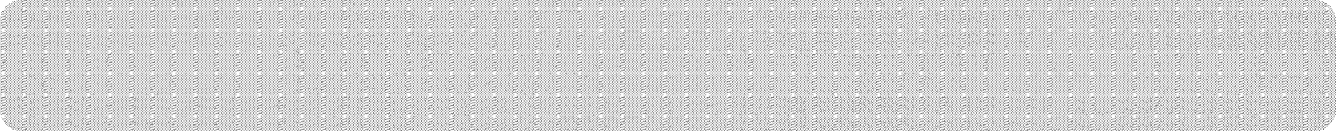    Introduction: Abstract data types, Singly linked list: Definition, operations: Traversing, Searching, Insertion    and deletion, Doubly linked list: Definition, operations: Traversing, Searching, Insertion and deletion, Circular Linked List: Definition, operations: Traversing, Searching, Insertion and deletionData structure A data structure is a specialized format for organizing and storing   data. General data structure types include the array, the file, the record, the table, the tree, and so on. Any data structure is designed to organize data to suit a specific purpose so that it can be accessed and worked with in appropriate waysAbstract Data TypeIn computer science, an abstract data type (ADT) is a mathematical model for data types where a data type is defined by its behavior (semantics) from   the point   of    view   of   a user of the data,   specifically   in terms   of possible values, possible operations on data of this type, and the behavior of these operations. When a class is used as a type, it is an abstract type that refers to a hidden representation. In this model an ADT is typically implemented as a class, and each instance of the ADT is usually a n object of that class.In ADT all the implementation details are hidden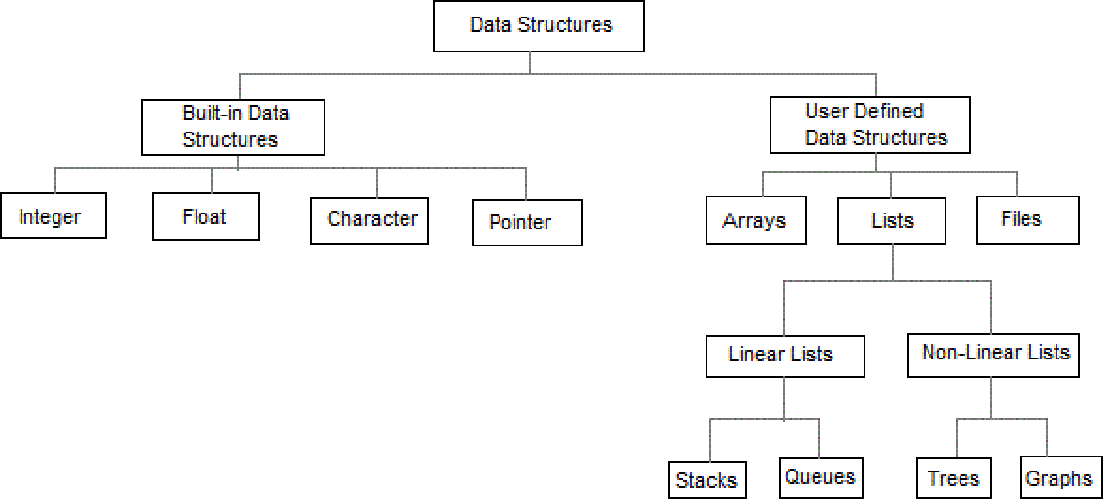 Linear data structures are the data structures in which data is arranged in a list or in a sequence.Non linear data structures are the data structures in which data may be arranged in a hierarchic al mannerLIST ADTList is basically the collection of elements arrange d in a sequential manner. In memory we can store the list in two ways: one way is we can store the elements in sequential memory locations. That means we can store the list in arrays.The other way is we can use pointers or links to associate elements sequentially. This is known as linked list.LINKED LISTSThe linked list is very different type of collection from an array. Using such lists, we can store collections of information limited only by the total amount of memory that the OS will allow us to use.Further more, there is no need to specify our needs in advance. The linked list is very flexible dynamic data structure : items may be added to it or deleted from it at will. A programmer need not worry about how many items a program will have to accommodate in advance. This allows us to write robust programs which require much less maintenance.The linked allocation has the following draw backs:No direct access to a particular element.Additional memory required for pointers.Linked list are of 3 types:Singly Linked ListDoubly Linked ListCircularly Linked ListSINGLY LINKED LISTA singly linked list, or simply a linked list, is a linear collection of data items. The linear order is given by means of POINTERS. These types of lists are often referred to as linear linked list.Each item in the list is called a node.Each node of the list has two fields:Information- contains the item being stored in the list.Next address- contains the address of the next item in the list.The last node in the list contains NULL pointer to indicate that it is the end of the list.Conceptual view of Singly Linked List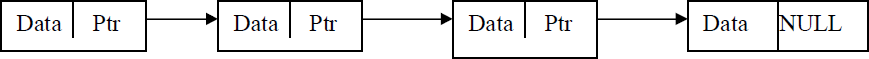 Operations on Singly linked list:Insertion of a nodeDeletions of a nodeTraversing thelist Structure of a node: Method -1:struct node{};Method -2:int data;struct node *link;class node{public:int data; node *link;};Insertions: To place an elements in the list there are 3 cases :At the beginningEnd of the listAt a given positioncase 1:Insert at the beginning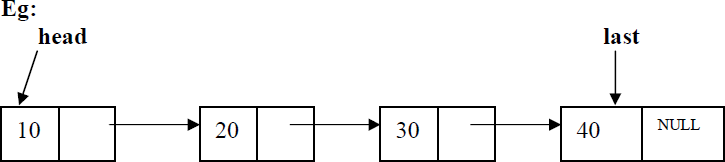 temp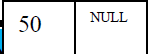 head is the pointer variable which contains address of the first node and temp contains address of new node to be inserted then sample code is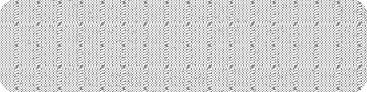 After insertion: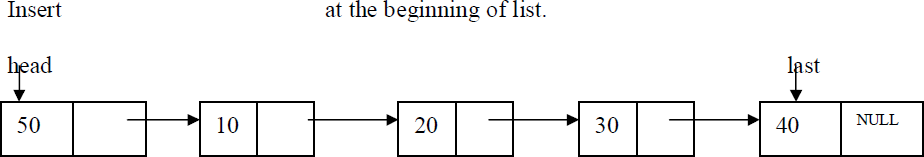 Code for insert front:-template <class T>void list<T>::insert_front(){struct node <T>*t,*temp;cout<<"Enter data into node:"; cin>>item; temp=create_node(item); if(head==NULL)head=temp;else{	temp->link=head; head=temp;}}case 2:Inserting end of the list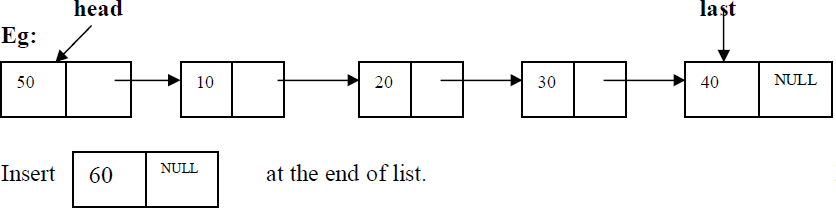 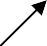 temphead is the pointer variable which contains address of the first node and temp contains address of new node to be inserted then sample code is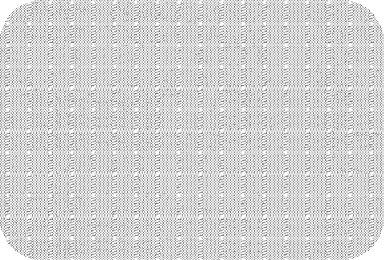 After insertion the linked list is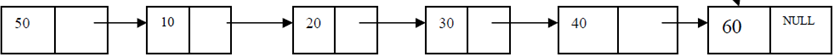 Code for insert End:-template <class T>void list<T>::insert_end(){struct node<T> *t,*temp; int n;cout<<"Enter data into node:"; cin>>n;temp=create_node(n); if(head==NULL)head=temp;else{	t=head;while(t->link!=NULL) t=t->link;t->link=temp;}}case 3: Insert at a position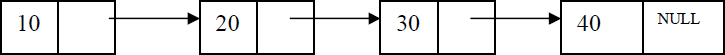 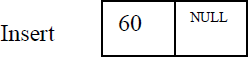 insert node at position 3head is the pointer variable which contains address of the first node and temp contains address of new node to be inserted then sample code is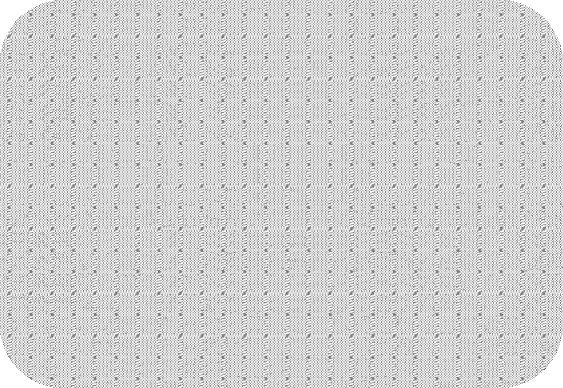 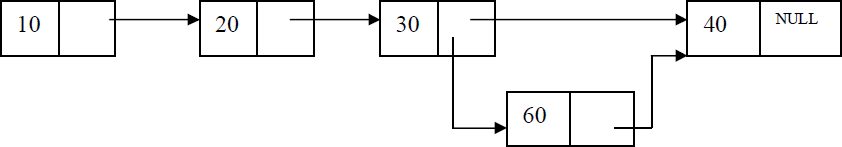 Code for inserting a node at a given position:-template <class T>void list<T>::Insert_at_pos(int pos){struct node<T>*cur,*prev,*temp; int c=1;cout<<"Enter data into node:"; cin>>item temp=create_node(item); if(head==NULL)head=temp;else{prev=cur=head; if(pos==1){temp->link=head;head=temp;}else{while(c<pos){	c++;prev=cur; cur=cur->link;}prev->link=temp; temp->link=cur;}}}Deletions: Removing an element from the list, without destroying the integrity of the list itself. To place an element from the list there are 3 cases :Delete a node at beginning of the listDelete a node at end of the listDelete a node at a given positionCase 1: Delete a node at beginning of the listhead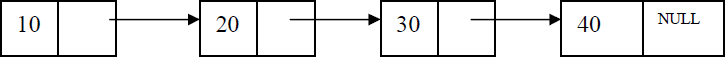 head is the pointer variable which contains address of the first node sample code is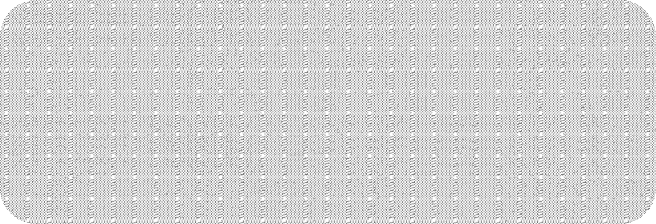 head	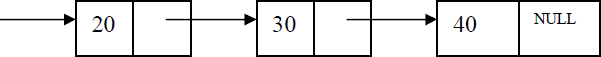 code for deleting a node at fronttemplate <class T>void list<T>::delete_front(){struct node<T>*t;if(head==NULL)cout<<"List is Empty\n";else{	t=head;head=head->link;cout<<"node "<<t->data<<" Deletion is sucess"; delete(t);}}Case 2. Delete a node at end of the listheadTo delete last node , find the node using following code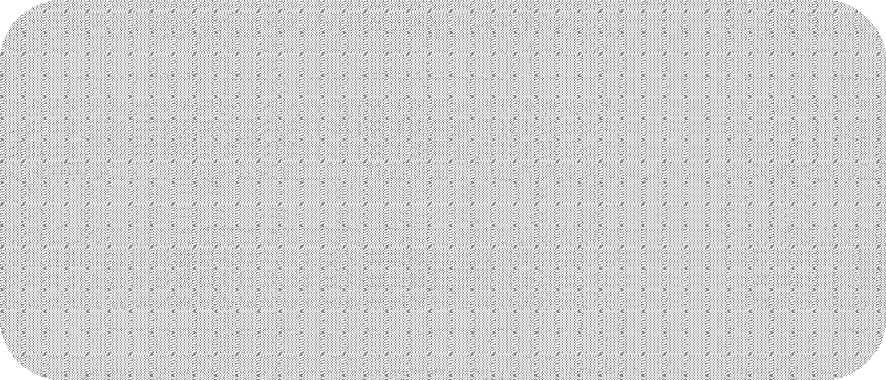 head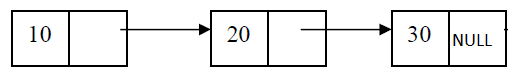 code for deleting a node at end of the listtemplate <class T>void list<T>::delete_end(){struct node<T>*cur,*prev; cur=prev=head; if(head==NULL)cout<<"List is Empty\n";else{	cur=prev=head; if(head->link==NULL){cout<<"node "<<cur->data<<" Deletion is sucess"; free(cur);head=NULL;}else{	while(cur->link!=NULL){	prev=cur; cur=cur->link;}prev->link=NULL;cout<<"node "<<cur->data<<" Deletion is sucess"; free(cur);}}}CASE 3. Delete a node at a given positionheadDelete node at position 3head is the pointer variable which contains address of the first node. Node to be deleted is node containing value 30.Finding node at position 3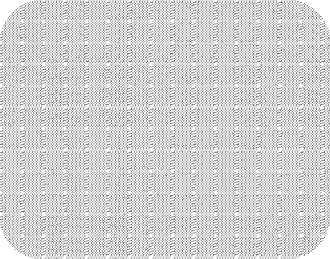 cur is the node to be deleted . before deleting update links code to update links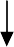 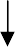 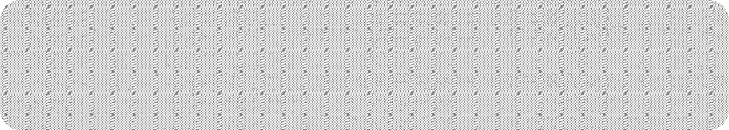 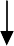 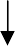 Traversing the list: Assuming we are given the pointer to the head of the list, how do we get the end of the list.template <class T> void list<T>:: display(){struct node<T>*t;if(head==NULL){cout<<"List is Empty\n";}else{	t=head;while(t!=NULL){	cout<<t->data<<"->"; t=t->link;}}}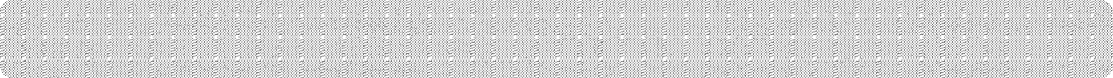 #include<iostream.h> #include<stdlib.h> template <class T> struct node{T data;struct node<T> *link;};template <class T> class list{int item;struct node<T>*head; public:list();void display();struct node<T>*create_node(int n); void insert_end();void insert_front();void Insert_at_pos(int pos); void delete_end();void delete_front();void Delete_at_pos(int pos); void Node_count();};template <class T> list<T>::list(){head=NULL;}template <class T> void list<T>:: display(){struct node<T>*t;if(head==NULL){cout<<"List is Empty\n";}else{	t=head;while(t!=NULL){	cout<<t->data<<"->"; t=t->link;}}}template <class T>struct node<T>* list<T>::create_node(int n){struct node<T> *t;t=new struct node<T>; t->data=n;t->link=NULL; return t;}template <class T>void list<T>::insert_end(){struct node<T> *t,*temp; int n;cout<<"Enter data into node:"; cin>>n;temp=create_node(n); if(head==NULL)head=temp;else{	t=head;while(t->link!=NULL) t=t->link;t->link=temp;}}template <class T>void list<T>::insert_front(){struct node <T>*t,*temp;cout<<"Enter data into node:"; cin>>item; temp=create_node(item); if(head==NULL)head=temp;else{	temp->link=head; head=temp;}}template <class T>void list<T>::delete_end(){struct node<T>*cur,*prev; cur=prev=head; if(head==NULL)cout<<"List is Empty\n";else{	cur=prev=head;if(head->link==NULL){}elsecout<<"node "<<cur->data<<" Deletion is sucess"; free(cur);head=NULL;{	while(cur->link!=NULL){	prev=cur; cur=cur->link;}prev->link=NULL;cout<<"node "<<cur->data<<" Deletion is sucess"; free(cur);}}}template <class T>void list<T>::delete_front(){struct node<T>*t;if(head==NULL)cout<<"List is Empty\n";else{	t=head; head=head->link;cout<<"node "<<t->data<<" Deletion is sucess"; delete(t);}}template <class T>void list<T>::Node_count(){struct node<T>*t; int c=0;t=head; if(head==NULL){cout<<"List is Empty\n";}else{	while(t!=NULL){	c++;t=t->link;}cout<<"Node Count="<<c<<endl;}}template <class T>void list<T>::Insert_at_pos(int pos){struct node<T>*cur,*prev,*temp; int c=1;cout<<"Enter data into node:";cin>>item temp=create_node(item);if(head==NULL)head=temp;else{ prev=cur=head;if(pos==1){}else{temp->link=head; head=temp;while(c<pos){	c++;prev=cur; cur=cur->link;}prev->link=temp; temp->link=cur;}}}template <class T>void list<T>::Delete_at_pos(int pos){struct node<T>*cur,*prev,*temp; int c=1;if(head==NULL){cout<<"List is Empty\n";}else{ prev=cur=head;if(pos==1){head=head->link;cout<<cur->data <<"is deleted sucesfully"; delete cur;}else{while(c<pos){	c++;prev=cur; cur=cur->link;}prev->link=cur->link;cout<<cur->data <<"is deleted sucesfully"; delete cur;}}}int main(){int ncount,ch,pos; list <int> L;while(1){cout<<"\n ***Operations on Linked List***"<<endl; cout<<"\n1.Insert node at End"<<endl; cout<<"2.Insert node at Front"<<endl; cout<<"3.Delete node at END"<<endl; cout<<"4.Delete node at Front"<<endl; cout<<"5.Insert at a position "<<endl; cout<<"6.Delete at a position "<<endl; cout<<"7.Node Count"<<endl;cout<<"8.Display nodes "<<endl; cout<<"9.Clear Screen "<<endl;cout<<"10.Exit "<<endl; cout<<"Enter Your choice:"; cin>>ch;switch(ch){case 1: L.insert_end();break; case 2: L.insert_front();break; case 3:L.delete_end();break; case 4:L.delete_front();break;case 5: cout<<"Enter position to insert"; cin>>pos; L.Insert_at_pos(pos); break;case 6: cout<<"Enter position to insert"; cin>>pos; L.Delete_at_pos(pos); break;case 7: L.Node_count();break;             case 8: L.display();break;             case 9:system("cls");break;             case 10:exit(0);default:cout<<"Invalid choice";}}}DOUBLY LINKED LISTA singly linked list has the disadvantage that we can only traverse it in one direction. Many applications require searching backwards and forwards through sections of a list. A useful refinement that can be made to the singly linked list is to create a doubly linked list. The distinction made between the two list types is that while singly linked list have pointers going in one direction, doubly linked list have pointer both to the next and to the previous element in the list. The main advantage of a doubly linked list is that, they permit traversing or searching of the list in both directions.In this linked list each node contains three fields.One to store dataRemaining are self referential pointers which points to previous and next nodes in the listImplementation of node using structureMethod -1:struct node{int data;struct node *prev; struct node * next;};Implementation of node using classMethod -2:class node{public:int data; node *prev; node * next;};Operations on Doubly linked list:Insertion of a nodeDeletions of a nodeTraversing the listDoubly linked list ADT:template <class T> class dlist{public:int data;struct dnode<T>*head;dlist(){head=NULL;}void display();struct dnode<T>*create_dnode(int n); void insert_end();void insert_front(); void delete_end(); void delete_front(); void dnode_count();void Insert_at_pos(int pos); void Delete_at_pos(int pos);};Insertions: To place an elements in the list there are 3 cases1. At the beginning2. End of the list3. At a given positioncase 1:Insert at the beginning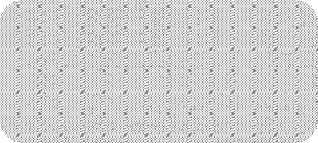 head is the pointer variable which contains address of the first node and temp contains address of new node to be inserted then sample code isCode for insert front:-template <class T>void DLL<T>::insert_front(){struct dnode <T>*t,*temp; cout<<"Enter data into node:"; cin>>data; temp=create_dnode(data); if(head==NULL)head=temp;else{ temp->next=head; head->prev=temp; head=temp;}}case 2:Inserting end of the listhead is the pointer variable which contains address of the first node and temp contains address of new node to be inserted then sample code is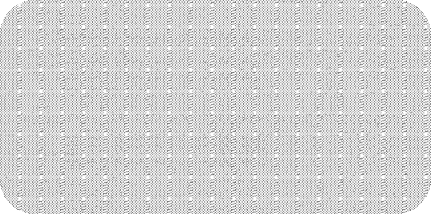 Code to insert a node at End:-template <class T>void DLL<T>::insert_end(){struct dnode<T> *t,*temp; int n;cout<<"Enter data into dnode:"; cin>>n;temp=create_dnode(n); if(head==NULL)head=temp;else{	t=head;while(t->next!=NULL) t=t->next;t->next=temp; temp->prev=t;}}case 3:Inserting at a give positioninsert 40 at position 2head is the pointer variable which contains address of the first node and temp contains address of new node to be inserted then sample code is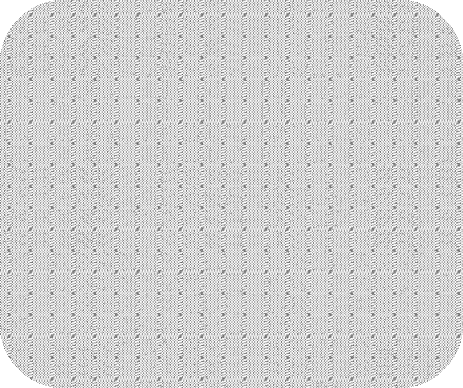 pr	crtempCode to insert a node at a positiontemplate <class T>void dlist<T>::Insert_at_pos(int pos){struct dnode<T>*cr,*pr,*temp; int count=1;cout<<"Enter data into dnode:"; cin>>data; temp=create_dnode(data); display();if(head==NULL){//when list is emptyhead=temp;}else{	pr=cr=head; if(pos==1){	//inserting at pos=1 temp->next=head; head=temp;}else{while(count<pos){	count++; pr=cr;cr=cr->next;}pr->next=temp; temp->prev=pr; temp->next=cr; cr->prev=temp;}}}Deletions: Removing an element from the list, without destroying the integrity of the list itself. To place an element from the list there are 3 cases :Delete a node at beginning of the listDelete a node at end of the listDelete a node at a given positionCase 1: Delete a node at beginning of the listheadhead is the pointer variable which contains address of the first nodesample code is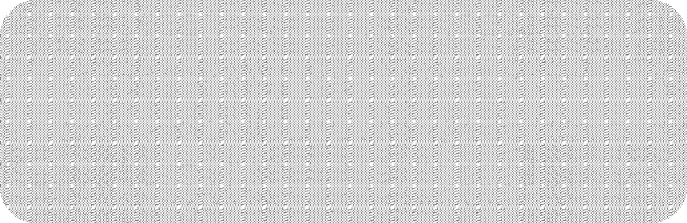 code for deleting a node at fronttemplate <class T>void dlist<T>:: delete_front(){struct dnode<T>*t;if(head==NULL)cout<<"List is Empty\n";else{	t=head; head=head->next;head->prev=NULL;cout<<"dnode "<<t->data<<" Deletion is sucess"; delete(t);}}Case 2. Delete a node at end of the listTo deleted the last node find the last node. find the node using following code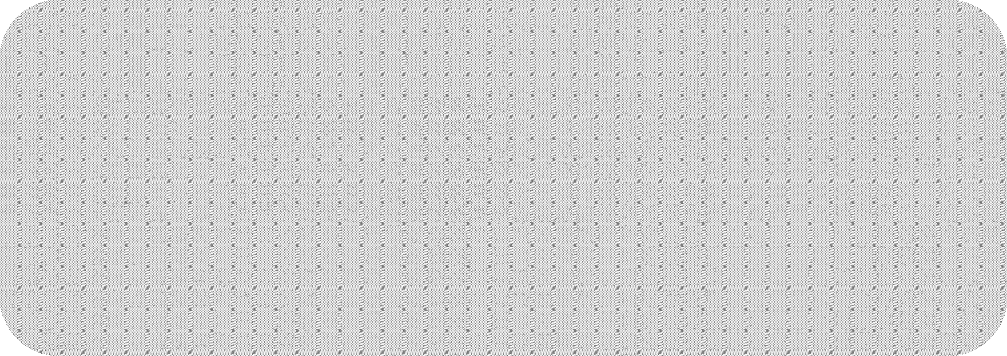 code for deleting a node at end of the listtemplate <class T>void dlist<T>::delete_end(){struct dnode<T>*pr,*cr;pr=cr=head; if(head==NULL)cout<<"List is Empty\n";else{	cr=pr=head;if(head->next==NULL){}elsecout<<"dnode "<<cr->data<<" Deletion is sucess"; delete(cr);head=NULL;{	while(cr->next!=NULL){	pr=cr;cr=cr->next;}pr->next=NULL;cout<<"dnode "<<cr->data<<" Deletion is sucess"; delete(cr);}}}CASE 3. Delete a node at a given positionheadDelete node at position 2head is the pointer variable which contains address of the first node. Node to be deleted is node containing value 30.Finding node at position 2.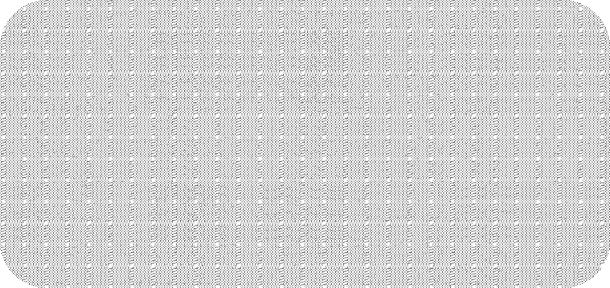 headcode for deleting a node at a positiontemplate <class T>void dlist<T>::Delete_at_pos(int pos){struct dnode<T>*cr,*pr,*temp; int count=1;display(); if(head==NULL){cout<<"List is Empty\n";}else{ pr=cr=head;if(pos==1){}else{head=head->next; head->prev=NULL;cout<<cr->data <<"is deleted sucesfully"; delete cr;while(count<pos){	count++; pr=cr;cr=cr->next;}pr->next=cr->next; cr->next->prev=pr;cout<<cr->data <<"is deleted sucesfully"; delete cr;}}}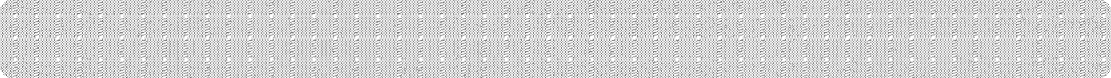 #include<iostream.h> template <class T> struct dnode{T data;struct dnode<T> *prev; struct dnode<T> *next;};template <class T> class dlist{public:};int data;struct dnode<T>*head;dlist();struct dnode<T>*create_dnode(int n); void insert_front();void insert_end();void Insert_at_pos(int pos); void delete_front();void delete_end();void Delete_at_pos(int pos); void dnode_count();void display();template <class T> dlist<T>::dlist(){head=NULL;}template <class T>struct dnode<T>*dlist<T>::create_dnode(int n){struct dnode<T> *t;t=new struct dnode<T>; t->data=n;t->next=NULL; t->prev=NULL;return t;}template <class T>void dlist<T>::insert_front(){struct dnode <T>*t,*temp; cout<<"Enter data into dnode:";cin>>data; temp=create_dnode(data); if(head==NULL)head=temp;else{ temp->next=head; head->prev=temp; head=temp;}}template <class T>void dlist<T>::insert_end(){struct dnode<T> *t,*temp; int n;cout<<"Enter data into dnode:"; cin>>n;temp=create_dnode(n); if(head==NULL)head=temp;else{	t=head;while(t->next!=NULL) t=t->next;t->next=temp; temp->prev=t;}}template <class T>void dlist<T>::Insert_at_pos(int pos){struct dnode<T>*cr,*pr,*temp; int count=1;cout<<"Enter data into dnode:"; cin>>data; temp=create_dnode(data); display();if(head==NULL){//when list is emptyhead=temp;}else{	pr=cr=head; if(pos==1){	//inserting at pos=1 temp->next=head; head=temp;}else{while(count<pos){	count++; pr=cr;cr=cr->next;}pr->next=temp; temp->prev=pr; temp->next=cr; cr->prev=temp;}}}template <class T>void dlist<T>:: delete_front(){struct dnode<T>*t;if(head==NULL)cout<<"List is Empty\n";else{	display(); t=head;head=head->next; head->prev=NULL;cout<<"dnode "<<t->data<<" Deletion is sucess"; delete(t);}}template <class T>void dlist<T>::delete_end(){struct dnode<T>*pr,*cr;pr=cr=head; if(head==NULL)cout<<"List is Empty\n";else{	cr=pr=head;if(head->next==NULL){}elsecout<<"dnode "<<cr->data<<" Deletion is sucess"; delete(cr);head=NULL;{	while(cr->next!=NULL){	pr=cr;cr=cr->next;}pr->next=NULL;cout<<"dnode "<<cr->data<<" Deletion is sucess"; delete(cr);}}}template <class T>void dlist<T>::Delete_at_pos(int pos){struct dnode<T>*cr,*pr,*temp; int count=1;display(); if(head==NULL){cout<<"List is Empty\n";}else{ pr=cr=head;if(pos==1){}else{head=head->next; head->prev=NULL;cout<<cr->data <<"is deleted sucesfully"; delete cr;while(count<pos){	count++; pr=cr;cr=cr->next;}pr->next=cr->next; cr->next->prev=pr;cout<<cr->data <<"is deleted sucesfully"; delete cr;}}}template <class T>void dlist<T>::dnode_count(){struct dnode<T>*t; int count=0;display(); t=head;if(head==NULL)cout<<"List is Empty\n";else{	while(t!=NULL){	count++; t=t->next;}cout<<"node count is "<<count;}}template <class T> void dlist<T>::display(){struct dnode<T>*t; if(head==NULL){cout<<"List is Empty\n";}else{	cout<<"Nodes in the linked list are ...\n"; t=head;while(t!=NULL){	cout<<t->data<<"<=>"; t=t->next;}}}int main(){int ch,pos; dlist <int> DL;while(1){cout<<"\n ***Operations on Doubly List***"<<endl; cout<<"\n1.Insert dnode at End"<<endl; cout<<"2.Insert dnode at Front"<<endl; cout<<"3.Delete dnode at END"<<endl; cout<<"4.Delete dnode at Front"<<endl; cout<<"5.Display nodes "<<endl;cout<<"6.Count Nodes"<<endl; cout<<"7.Insert at a position "<<endl; cout<<"8.Delete at a position "<<endl; cout<<"9.Exit "<<endl; cout<<"10.Clear Screen "<<endl; cout<<"Enter Your choice:";cin>>ch; switch(ch){case 1: DL.insert_end();break; case 2: DL.insert_front();break; case 3:DL.delete_end();break; case 4:DL.delete_front();break; case 5://display contentsDL.display(); break;case 6: DL.dnode_count();break;case 7: cout<<"Enter position to insert"; cin>>pos; DL.Insert_at_pos(pos); break;case 8: cout<<"Enter position to Delete"; cin>>pos; DL.Delete_at_pos(pos); break;case 9:exit(0);case 10:system("cls");break; default:cout<<"Invalid choice";}}}CIRCULARLY LINKED LISTA circularly linked list, or simply circular list, is a linked list in which the last node is always points to the first node. This type of list can be build just by replacing the NULL pointer at the end of the list with a pointer which points to the first node. There is no first or last node in the circular list.Advantages:Any node can be traversed starting from any other node in the list.There is no need of NULL pointer to signal the end of the list and hence, all pointers contain valid addresses.In contrast to singly linked list, deletion operation in circular list is simplified as the search for the previous node of an element to be deleted can be started from that item itself.head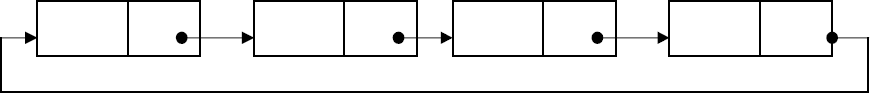 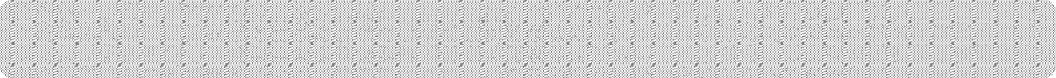 #include<iostream.h> #include<stdlib.h> template <class T> struct cnode{T data;struct cnode<T> *link;};//Code fot circular linked List ADT template <class T>class clist{int data;struct cnode<T>*head; public:clist();struct cnode<T>* create_cnode(int n); void display();void insert_end(); void insert_front(); void delete_end(); void delete_front(); void cnode_count();};//code for defaut constructor template <class T> clist<T>::clist(){head=NULL;}//code to display elements in the list template <class T>void clist<T>::display(){struct cnode<T>*t; if(head==NULL){cout<<"clist is Empty\n";}else{	t=head;if(t->link==head)cout<<t->data<<"->";else{cout<<t->data<<"->"; t=t->link; while(t!=head){cout<<t->data<<"->"; t=t->link;}}}}//Code to create node template <class T>struct cnode<T>* clist<T>::create_cnode(int n){struct cnode<T> *t;t=new struct cnode<T>; t->data=n;t->link=NULL; return t;}//Code to insert node at the end template <class T>void clist<T>::insert_end(){struct cnode<T>*t; struct cnode<T>*temp; int n;cout<<"Enter data into cnode:"; cin>>n;temp=create_cnode(n); if(head==NULL){}else{head=temp;temp->link=temp;t=head;if(t->link==head)// list containing only one node{}else{t->link=temp; temp->link=t;while(t->link!=head){t=t->link;}t->link=temp; temp->link=head;}}cout<<"Node inerted"<<endl;}//Code to insert node at front template <class T>void clist<T>::insert_front(){struct cnode <T>*t; struct cnode<T>*temp;cout<<"Enter data into cnode:"; cin>>data;temp=create_cnode(data); if(head==NULL){}else{head=temp;temp->link=temp;t=head;if(t->link==head){}else{>link=temp; temp->link=t;//code to find last node while(t->link!=head){t=t->link;}t->link=temp; //linking last and first node temp->link=head;head=temp;}}cout<<"Node inserted \n";}//Code to delete node at end template <class T>void clist<T>::delete_end(){struct cnode<T>*cur,*prev; cur=prev=head; if(head==NULL)cout<<"clist is Empty\n";else{	cur=prev=head; if(cur->link==head){}elsecout<<"cnode "<<cur->data<<" Deletion is sucess"; free(cur);head=NULL;{	while(cur->link!=head){	prev=cur; cur=cur->link;}//prev=cur;//cur=cur->link;prev->link=head;//points to headcout<<"cnode "<<cur->data<<" Deletion is sucess"; free(cur);}}}//Code to delete node at front template <class T>void clist<T>::delete_front(){struct cnode<T>*t,*temp; if(head==NULL)cout<<"circular list is Empty\n";else{	t=head;//head=head->link; if(t->link==head){}else{head=NULL;cout<<"cnode "<<t->data<<" Deletion is sucess"; delete(t);//code to find last nodewhile(t->link!=head){t=t->link;}temp=head;t->link=head->link;	//linking last and first node cout<<"cnode "<<temp->data<<" Deletion is sucess"; head=head->link;delete(temp);}}}//Code to count nodes in the circular linked list template <class T>void clist<T>::cnode_count(){struct cnode<T>*t; int c=0;t=head; if(head==NULL){cout<<"circular list is Empty\n";}else{	t=t->link; c++;while(t!=head){	c++;t=t->link;}cout<<"Node Count="<<c;}}int main(){int ch,pos; clist <int> L;while(1){cout<<"\n ***Operations on Circular Linked clist***"<<endl; cout<<"\n1.Insert cnode at End"<<endl;cout<<"2.Insert Cnode at Front"<<endl; cout<<"3.Delete Cnode at END"<<endl; cout<<"4.Delete Cnode at Front"<<endl; cout<<"5.Display Nodes "<<endl; cout<<"6.Cnode Count"<<endl; cout<<"7.Exit "<<endl;cout<<"8.Clear Screen "<<endl; cout<<"Enter Your choice:"; cin>>ch;switch(ch){case 1: L.insert_end();break; case 2: L.insert_front();break; case 3:L.delete_end();break; case 4:L.delete_front();break; case 5://display contentsL.display(); break;case 6: L.cnode_count();break;case 7:exit(0);case 8:system("cls");break; default:cout<<"Invalid choice";}}}Stack: Stack ADT, array and linked list implementation, Applications- expression conversion and          evaluation. Queue: Types of Queue: Simple Queue, Circular Queue, Queue ADT- array and linked    list implementation. Priority Queue, heaps.STACK ADT:- A Stack is a linear data structure where insertion and deletion of items takes place at one end called top of the stack. A Stack is defined as a data structure which operates on a last-in first-out basis. So it is also is referred as Last-in First-out( LIFO).Stack uses a single index or pointer to keep track of the information in the stack. The basic operations associated with the stack are:push(insert) an item onto the stack.pop(remove) an item from the stack.The general terminology associated with the stack is as follows:A stack pointer keeps track of the current position on the stack. When an element is placed on the stack, it is said to be pushed on the stack. When an object is removed from the stack, it is said to be popped off the stack. Two additional terms almost always used with stacks are overflow, which occurs when we try to push more information on a stack that it can hold, and underflow, which occurs when we try to pop an item off a stack which is empty.Pushing items onto the stack: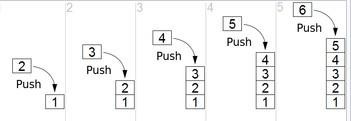 Assume that the array elements begin at 0 ( because the array subscript starts from 0)and the maximum elements that can be placed in stack is max. The stack pointer, top, is considered to be pointing to the top element of the stack. A push operation thus involves adjusting the stack pointer to point to next free slot and then copying data into that slot of the stack. Initially the top is initialized to -1.//code to push an element on to stack; template<class T>void stack<T>::push(){if(top==max-1)cout<<"Stack Overflow...\n";else{}}cout<<"Enter an element to be pushed:"; top++;cin>>data; stk[top]=data;cout<<"Pushed Sucesfully	\n";Popping an element from stack:To remove an item, first extract the data from top position in the stack and then decrement the stack pointer, top.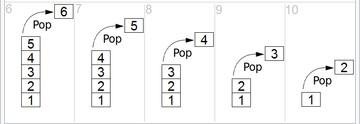 //code to remove an element from stack template<class T>void stack<T>::pop(){if(top= =-1)cout<<"Stack is Underflow";else{}}data=stk[top]; top--;cout<<data<<" is poped Sucesfully	\n";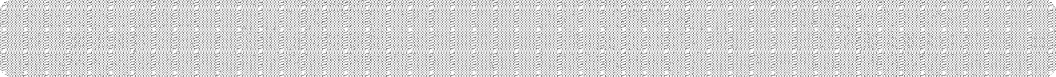 #include<stdlib.h> #include<iostream.h> #define max 4 template<class T> class stack{private:public:};int top;T stk[max],data;stack(); void push(); void pop();void display();template<class T> stack<T>::stack(){top=-1;}//code to push an element on to stack; template<class T>void stack<T>::push(){if(top==max-1)cout<<"Stack Overflow...\n";else{}}cout<<"Enter an element to be pushed:"; top++;cin>>data; stk[top]=data;cout<<"Pushed Sucesfully	\n";//code to remove an element from stack template<class T>void stack<T>::pop(){if(top==-1)cout<<"Stack is Underflow";else{}}data=stk[top]; top--;cout<<data<<" is poped Sucesfully	\n";//code to display stack elements template<class T>void stack<T>::display(){if(top==-1)cout<<"Stack Under Flow";else{	cout<<"Elements in the Stack are	\n";for(int i=top;i>-1;i--){cout<<<<stk[i]<<"\n";}}}int main(){int choice; stack <int>st;while(1){cout<<"\n*****Menu for Stack operations*****\n"; cout<<"1.PUSH\n2.POP\n3.DISPLAY\n4.EXIT\n";cout<<"Enter Choice:"; cin>>choice; switch(choice){case 1: st.push();break;             case 2: st.pop();break;             case 3: st.display();break;}}}output:case 4: exit(0);default:cout<<"Invalid choice...Try again...\n";*****Menu for Stack operations***** 1.PUSHPOPDISPLAYEXITEnter Choice:1Enter an element to be pushed:11 Pushed Sucesfully....*****Menu for Stack operations***** 1.PUSHPOPDISPLAYEXITEnter Choice:1Enter an element to be pushed:22 Pushed Sucesfully....*****Menu for Stack operations***** 1.PUSHPOPDISPLAYEXITEnter Choice:1Enter an element to be pushed:44 Pushed Sucesfully....*****Menu for Stack operations***** 1.PUSHPOPDISPLAYEXITEnter Choice:1 Enter Choice:1Enter an item to be pushed:55 Pushed Sucesfully....*****Menu for Stack operations***** 1.PUSHPOPDISPLAYEXITEnter Choice:1 Stack Overflow...*****Menu for Stack operations***** 1.PUSHPOPDISPLAYEXITEnter Choice:255 is poped Sucesfully....*****Menu for Stack operations***** 1.PUSHPOPDISPLAYEXITEnter Choice:3Elements in the Stack are....442211*****Menu for Stack operations***** 1.PUSHPOPDISPLAYEXITEnter Choice:4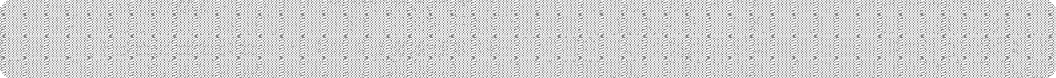 #include<iostream.h> template <class T> struct node{T data;struct node<T> *link;};template <class T> class stack{int data;struct node<T>*top;public: stack(){}top=NULL;void display(); void push(); void pop();};template <class T>void stack<T>::display(){struct node<T>*t;if(top==NULL){cout<<"stack is Empty\n";}else{	t=top; while(t!=NULL){	cout<<"|"<<t->data<<"|"<<endl; t=t->link;}}}template <class T> void stack<T>::push(){struct node <T>*t,*temp;cout<<"Enter data into node:"; cin>>data;temp=new struct node<T>; temp->data=data;temp->link=NULL; if(top==NULL)top=temp;else{	temp->link=top; top=temp;}}template <class T> void stack<T>::pop(){struct node<T>*t;if(top==NULL)cout<<"stack is Empty\n";else{	t=top;top=top->link;cout<<"node "<<t->data<<" Deletion is sucess"; delete(t);}}int main(){int ch;stack <int> st;while(1){cout<<"\n ***Operations on Dynamic stack***"<<endl; cout<<"\n1.PUSH"<<endl;cout<<"2.POP"<<endl; cout<<"3.Display "<<endl; cout<<"4.Exit "<<endl; cout<<"Enter Your choice:"; cin>>ch;switch(ch){case 1: st.push();break;             case 2: st.pop();break;             case 3:st.display();;break;case 4:exit(0); default:cout<<"Invalid choice";}}}Applications of Stack:Stacks are used in conversion of infix to postfix expression.Stacks are also used in evaluation of postfix expression.Stacks are used to implement recursive procedures.Stacks are used in compilers.Reverse StringAn arithmetic expression can be written in three different but equivalent notations, i.e., without changing the essence or output of an expression. These notations are −Infix NotationPrefix (Polish) NotationPostfix (Reverse-Polish) Notation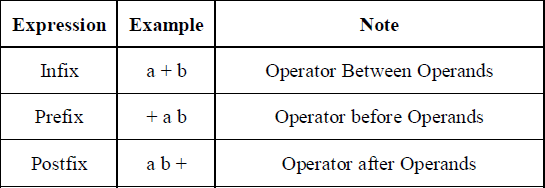 Conversion of Infix Expressions to Prefix and Postfix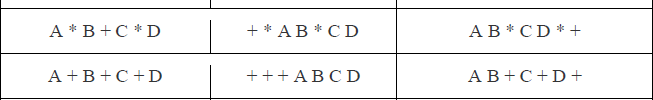 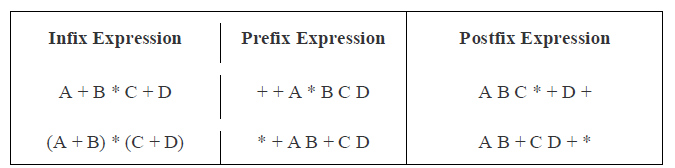 Convert following infix expression to prefix and postfix(A + B) * C - (D - E) * (F + G)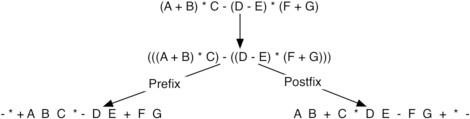 The Tower of Hanoi (also called the Tower of Brahma or Lucas' Tower,[1] and sometimes pluralized) is a mathematical game or puzzle. It consists of three rods, and a number of disks of different sizes which can slide onto any rod. The puzzle starts with the disks in a neat stack in ascending order of size on one rod, the smallest at the top, thus making a conical shape.The objective of the puzzle is to move the entire stack to another rod, obeying the following simple rules:Only one disk can be moved at a time.Each move consists of taking the upper disk from one of the stacks and placing it on top of another stack i.e. a disk can only be moved if it is the uppermost disk on a stack.No disk may be placed on top of a smaller disk.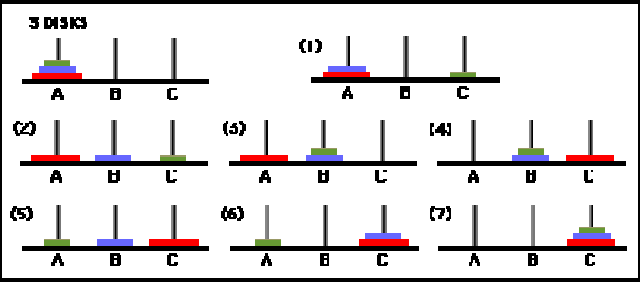 QUEUE ADTA queue is an ordered collection of data such that the data is inserted at one end and deleted from another end. The key difference when compared stacks is that in a queue the information stored is processed first-in first-out or FIFO. In other words the information receive from a queue comes in the same order that it was placed on the queue.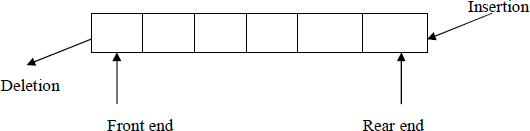 Representing a Queue:One of the most common way to implement a queue is using array. An easy way to do so is to define an array Queue, and two additional variables front and rear. The rules for manipulating these variables aresimple:Each time information is added to the queue, increment rear.Each time information is taken from the queue, increment front.Whenever front >rear or front=rear=-1 the queue is empty.Array implementation of a Queue do have drawbacks. The maximum queue size has to be set at compile time, rather than at run time. Space can be wasted, if we do not use the full capacity of the array.Operations on Queue:A queue have two basic operations:adding new item to the queueremoving items from queue.The operation of adding new item on the queue occurs only at one end of the queue called the rear or back.The operation of removing items of the queue occurs at the other end called the front.For insertion and deletion of an element from a queue, the array elements begin at 0 and the maximum elements of the array is maxSize. The variable front will hold the index of the item that is considered the front of the queue, while the rear variable will hold the index of the last item in the queue.Assume that initially the front and rear variables are initialized to -1. Like stacks, underflow and overflow conditions are to be checked before operations in a queue.Queue empty or underflow condition is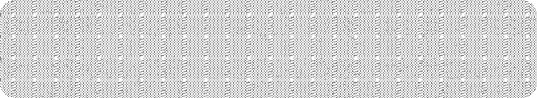 if((front>rear)||front= =-1) cout<”Queue is empty”;Queue Full or overflow condition is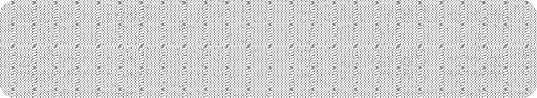 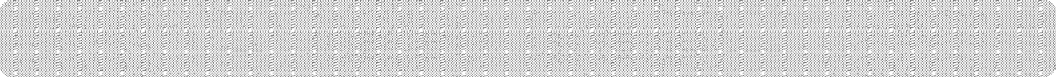 #include<stdlib.h> #include<iostream.h> #define max 4 template <class T> class queue{T q[max],item; int front,rear;public:	queue();void insert_q(); void delete_q(); voiddisplay_q();};template <class T> queue<T>::queue(){front=rear=-1;}//code to insert an item into queue; template <class T>void queue<T> ::insert_q(){if(front>rear)front=rear=-1; if(rear==max-1)cout<<"queue Overflow...\n"; else{if(front==-1)rear++;front=0;cout<<"Enter an item to be inserted:"; cin>>item;q[rear]=item;cout<<"inserted Sucesfully..into  queue..\n";}}template <class T>void queue<T>::delete_q(){if((front==-1&&rear==-1)||front>rear){front=rear=-1;cout<<"queue is Empty .. \n";}else{item=q[front]; front++;cout<<item<<" is deleted Sucesfully ...\n";}}template <class T>void queue<T>::display_q(){if((front==-1&&rear==-1)||front>rear){front=rear=-1;cout<<"queue is Empty .. \n";}else{}int main(){int choice;for(int i=front;i<=rear;i++) cout<<"|"<<q[i]<<"|<--";}queue<int> q;while(1){cout<<"\n\n*****Menu for operations on QUEUE*****\n\n"; cout<<"1.INSERT\n2.DELETE\n3.DISPLAY\n4.EXIT\n";cout<<"Enter Choice:"; cin>>choice;switch(choice){case 1: q.insert_q();break;              case 2: q.delete_q();break;case 3: cout<<"Elements in the queue are... \n";q.display_q(); break;case 4: exit(0);default: cout<<"Invalid choice...Try again...\n";}}}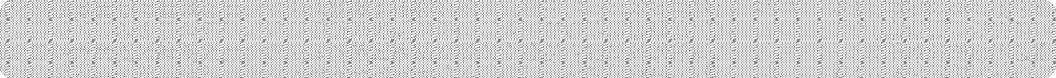 #include<stdlib.h> #include<iostream.h> template <class T> struct node{T data; struct node<T>*next;};template <class T> class queue{private:public:};T item;node<T> *front,*rear;queue();void insert_q(); void delete_q(); voiddisplay_q();template <class T> queue<T>::queue(){front=rear=NULL;}//code to insert an item into queue; template <class T>void queue<T>::insert_q(){node<T>*p;cout<<"Enter an element to be inserted:";cin>>item; p=new node<T>; p->data=item;p->next=NULL; if(front==NULL){rear=front=p;}else{rear->next=p; rear=p;}cout<<"\nInserted into Queue Sucesfully... \n";}//code to delete an elementfrom queue template <class T>void queue<T>::delete_q(){node<T>*t;if(front==NULL)cout<<"\nQueue is Underflow"; else{item=front->data; t=front; front=front->next;cout<<"\n"<<item<<" is deletedfrom Queue... \n";}delete(t);}//code to display elements in queue template <class T>void queue<T>::display_q(){node<T>*t;if(front==NULL) cout<<"\nQueue Under Flow";else{cout<<"\nElements in the Queue are... \n"; t=front;while(t!=NULL){}}}int main(){int choice;cout<<"|"<<t->data<<"|<-"; t=t->next;queue<int>q1;while(1){cout<<"\n\n***Menu for operations on Queue***\n\n"; cout<<"1.Insert\n2.Delete\n3.DISPLAY\n4.EXIT\n"; cout<<"Enter Choice:";cin>>choice; switch(choice){case 1: q1.insert_q();break;              case 2: q1.delete_q();break; case 3: q1.display_q();break;case 4: exit(0);default: cout<<"Invalid choice...Try again...\n";}}}Application of Queue:Queue, as the name suggests is used whenever we need to have any group of objects in an order in which the first one coming in, also gets out first while the others wait for there turn, like in the following scenarios :Serving requests on a single shared resource, like a printer, CPU task scheduling etc.In real life, Call Center phone systems will use Queues, to hold people calling them in an order, until a service representative is free.Handling of interrupts in real-time systems. The interrupts are handled in the same order as they arrive, First come first served.CIRCULAR QUEUEOnce the queue gets filled up, no more elements can be added to it even if any element is removed from it consequently. This is because during deletion, rear pointer is not adjusted.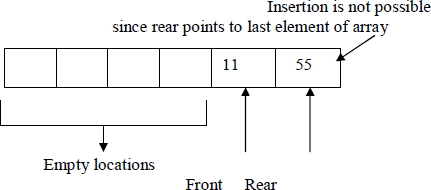 When the queue contains very few items and the rear pointer points to last element. i.e. rear=maxSize-1, we cannot insert any more items into queue because the overflow condition satisfies. That means a lot of space is wasted.Frequent reshuffling of elements is time consuming. One solution to this is arranging all elements in a circular fashion. Such structures are often referred to as Circular Queues.A circular queue is a queue in which all locations are treated as circular such that the first location CQ[0] follows the last location CQ[max-1].Circular Queue empty or underflow condition is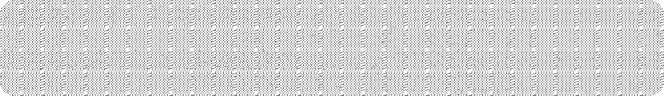 Circular Queue Full or overflow condition is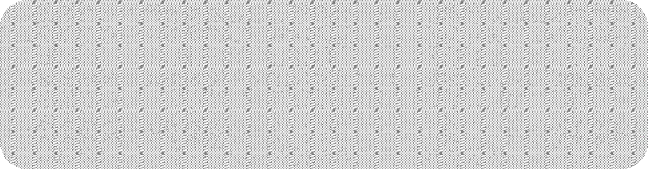 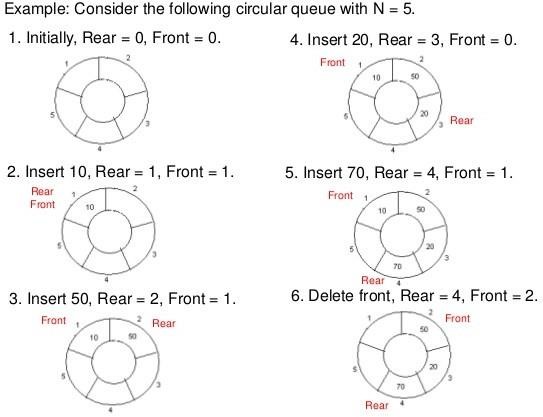 Insertion into a Circular Queue:Algorithm CQueueInsertion(Q,maxSize,Front,Rear,item) Step 1: If Rear = maxSize-1 thenRear = 0elseRear=Rear+1Step 2: If Front = Rear then print “Queue Overflow” ReturnStep 3: Q[Rear] = itemStep 4: If Front = 0 then Front = 1Step 5: ReturnDeletion from Circular Queue:Algorithm   CQueueDeletion(Q,maxSize,Front,Rear,item)Step 1: If Front = 0 thenprint “Queue Underflow” ReturnStep 2: K=Q[Front]Step 3: If Front = Rear then beginFront = -1Rear = -1end elseIf Front = maxSize-1 then Front = 0elseFront = Front + 1Step 4: Return K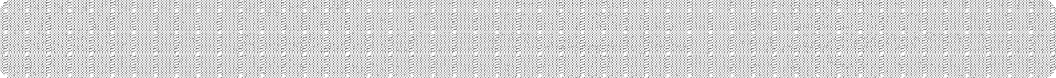 #include<iostream.h> #define max 4 template <class T> class CircularQ{public:};T cq[max]; int front,rear;CircularQ(); void insertQ(); void deleteQ(); void displayQ();template <class T> CircularQ<T>::CircularQ(){front=rear=-1;}template <class T>void CircularQ<T>:: insertQ(){int num;if(front==(rear+1)%max){cout<<"Circular Queue is full\n";}else{cout<<"Enter an element"; cin>>num;if(front==-1)rear=front=0;elserear=(rear+1)%max;}template <class T>cq[rear]=num;cout<<num <<" is inserted ...";}void CircularQ<T>::deleteQ(){int num;if(front==-1)cout<<"Queue is empty";else{num=cq[front];cout<<"Deleted item is "<< num; if(front==rear)else}}front=rear=-1; front=(front+1)%max;template <class T>void CircularQ<T>::displayQ(){int i;if(front==-1)cout<<"Queue is empty";else{	cout<<"Queue elements are\n"; for(i=front;i<=rear;i++)cout<<cq[i]<<"\t";}if(front>rear){for(i=front;i<max;i++)cout<<cq[i]<<"\t"; for(i=0;i<=rear;i++)cout<<cq[i]<<"\t";}}int main(){CircularQ<int> obj; int choice;while(1){	cout<<"\n*** Circular Queue Operations***\n";cout<<"\n1.insert Element into CircularQ"; cout<<"\n2.Delete Element from CircularQ"; cout<<"\n3.Display Elements in CircularQ"; cout<<"\n4.Exit ";cout<<"\nEnter Choice:"; cin>>choice; switch(choice){	case 1: obj.insertQ(); break;case 2: obj.deleteQ();break; case 3: obj.displayQ();break;case 4: exit(0);}}}Priority Queue DEFINITION:A priority queue is a collection of zero or more elements. Each element has a priority or value.Unlike the queues, which are FIFO structures, the order of deleting from a priority queue is determined by the element priority.Elements are removed/deleted either in increasing or decreasing order of priority rather than in the order in which they arrived in the queue.There are two types of priority queues:	Min priority queue	Max priority queueMin priority queue: Collection of elements in which the items can be inserted arbitrarily, but only smallest element can be removed.Max priority queue: Collection of elements in which insertion of items can be in any order but only largest element can be removed.In priority queue, the elements are arranged in any order and out of which only the smallest or largest element allowed to delete each time.The implementation of priority queue can be done using arrays or linked list. The data structure heap is used to implement the priority queue effectively.APPLICATIONS:The typical example of priority queue is scheduling the jobs in operating system. Typically OS allocates priority to jobs. The jobs are placed in the queue and position of the job in priority queue determines their priority. In OS there are 3 jobs- real time jobs, foreground jobs and background jobs. The OS always schedules the real time jobs first. If there is no real time jobs pending then it schedules foreground jobs. Lastly if no real time and foreground jobs are pending then OS schedules the background jobs.In network communication, the manage limited bandwidth for transmission the priority queue is used.In simulation modeling to manage the discrete events the priority queue is used. Various operations that can be performed on priority queue are-Find an elementInsert a new elementRemove or delete an elementThe abstract data type specification for a max priority queue is given below. The specification for a min priority queue is the same as ordinary queue except while deletion, find and remove the element with minimum priorityABSTRACT DATA TYPE(ADT):Abstract data type maxPriorityQueue{InstancesFinite collection of elements, each has a priority Operations empty():return true iff the queue is emptysize() :return number of elements in the queue top() :return element with maximum prioritydel() :remove the element with largest priority from the queue insert(x): insert the element x into the queue}HEAPSHeap is a tree data structure denoted by either a max heap or a min heap.A max heap is a tree in which value of each node is greater than or equal to value of its children nodes. A min heap is a tree in which value of each node is less than or equal to value of its children nodes.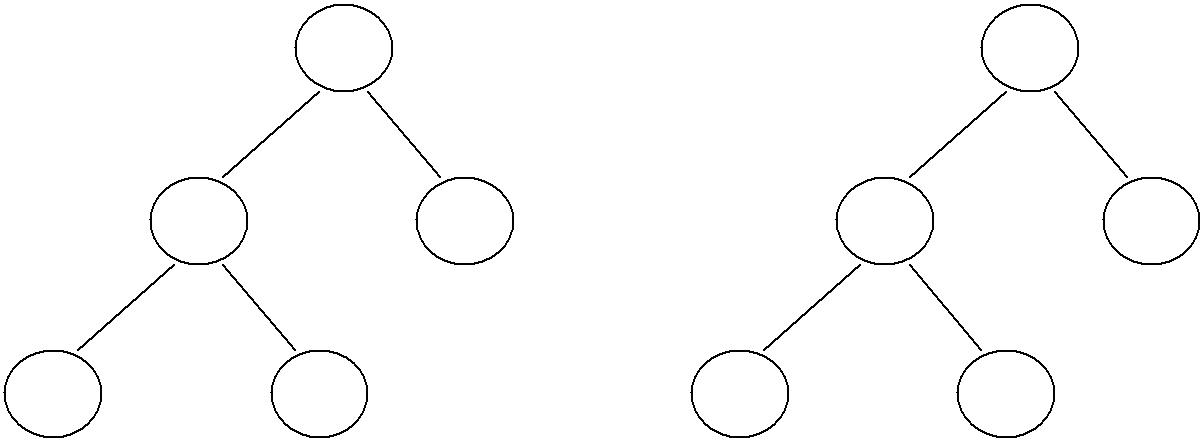 Max heap	Min heapInsertion of element in the Heap:Consider a max heap as given below: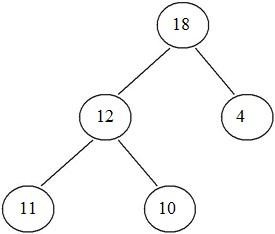 Now if we want to insert 7. We cannot insert 7 as left child of 4. This is because the max heap has a property that value of any node is always greater than the parent nodes. Hence 7 will bubble up 4 will be left child of 7.Note: When a new node is to be inserted in complete binary tree we start from bottom and from left child on the current level. The heap is always a complete binary tree.inserted!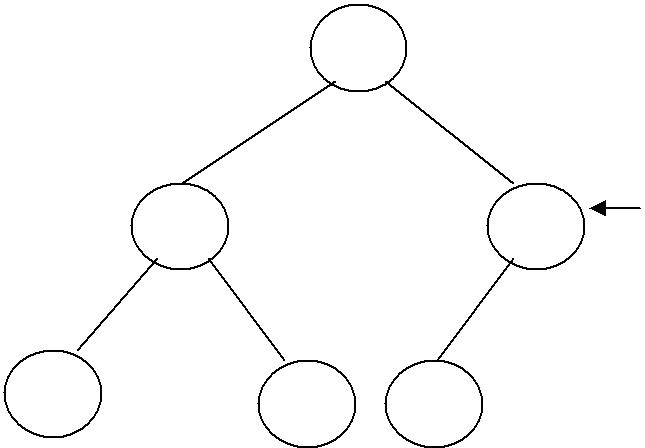 If we want to insert node 25, then as 25 is greatest element it should be the root. Hence 25 will bubble up and 18 will move down.inserted!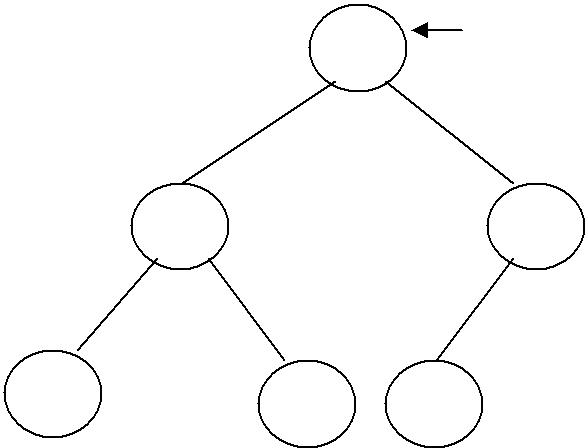 The insertion strategy just outlined makes a single bubbling pass from a leaf toward the root. At each level we do (1) work, so we should be able to implement the strategy to have complexity O(height) = O(log n).void Heap::insert(int item){int temp;	//temp node starts at leaf and moves up.temp=++size;while(temp!=1 && heap[temp/2]<item)	//moving element down{H[temp] = H[temp/2]; temp=temp/2;//finding the parent}H[temp]=item;}Deletion of element from the heap:For deletion operation always the maximum element is deleted from heap. In Max heap the maximum element is always present at root. And if root element is deleted then we need to reheapify the tree.Consider a Max heap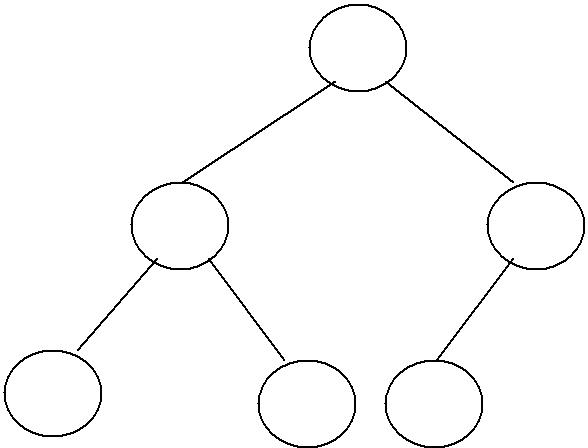 Delete root element:25, Now we cannot put either 12 or 18 as root node and that should be greater than all its children elements.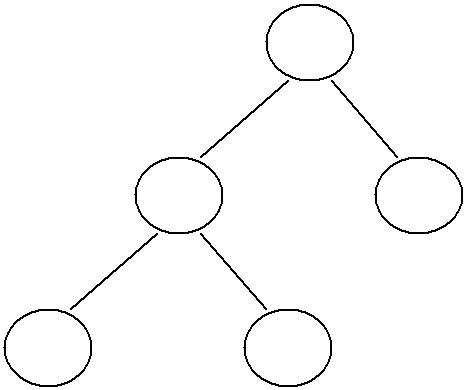 Now we cannot put 4 at the root as it will not satisfy the heap property. Hence we will bubble up 18 and place 18 at root, and 4 at position of 18.If 18 gets deleted then 12 becomes root and 11 becomes parent node of 10.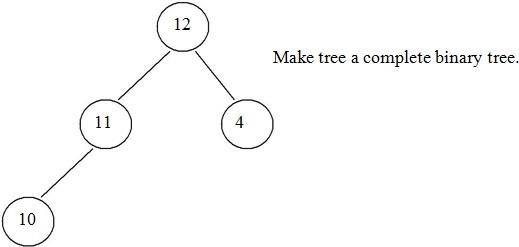 Thus deletion operation can be performed. The time complexity of deletion operation is O(log n).Remove the maximum element which is present at the root. Then a hole is created at the root.Now reheapify the tree. Start moving from root to children nodes. If any maximum element is found then place it at root. Ensure that the tree is satisfying the heap property or not.Repeat the step 1 and 2 if any more elements are to be deleted.void heap::delet(int item){int item, temp; if(size==0)cout<<”Heap is empty\n”; else{//remove the last elemnt and reheapify item=H[size--];//item is placed at root temp=1; child=2;while(child<=size){if(child<size && H[child]<H[child+1]) child++; if(item>=H[child])break; H[temp]=H[child]; temp=child; child=child*2;}//pl;ace the largest item at root H[temp]=item;}Applications Of Heap:Heap is used in sorting algorithms. One such algorithm using heap is known as heap sort.In priority queue implementation the heap is used.HEAP SORTHeap sort is a method in which a binary tree is used. In this method first the heap is created using binary tree and then heap is sorted using priority queue.Eg:25	57	48	38	10	91	84	33In the heap sort method we first take all these elements in the array “A”Now start building the heap structure. In forming the heap the key point is build heap in such a way that the highest value in the array will always be a root.Insert 25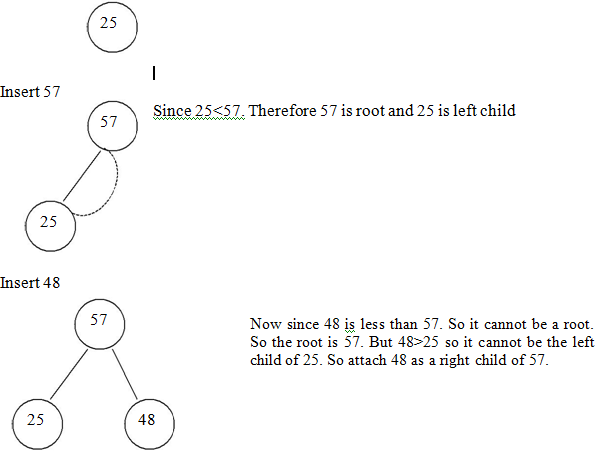 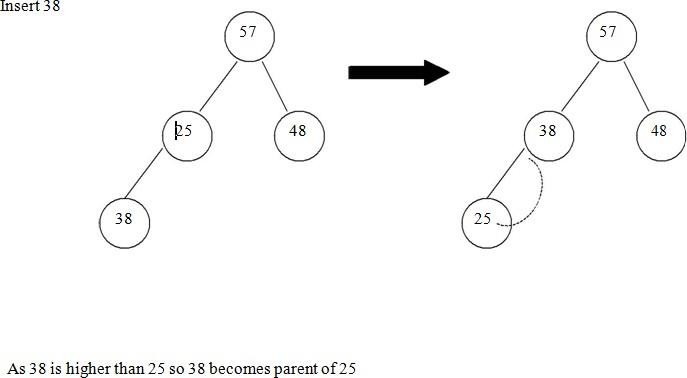 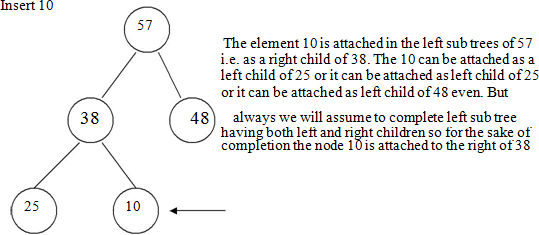 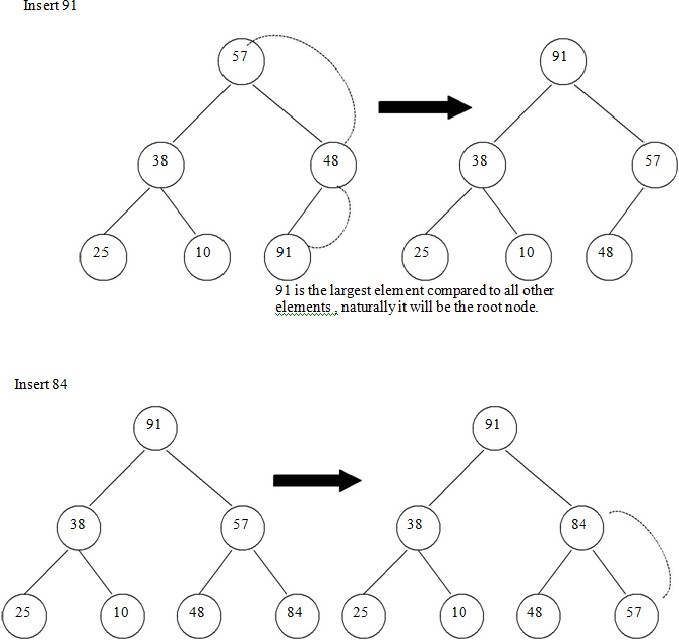 The next element is 84, which 91>84>57 the middle element. So 84 will be the parent of 57. For making the complete binary tree 57 will be attached as right of 84.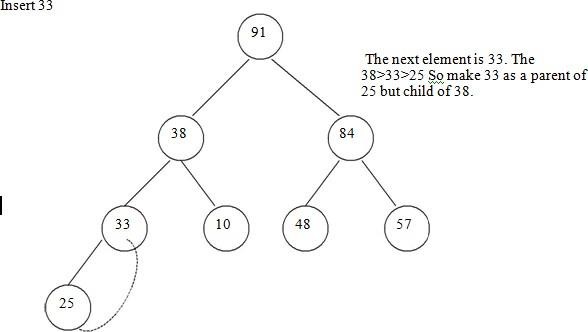 Now the heap is formed. Let us sort it. For sorting the heap remember two main things the first thing is that the binary tree form of the heap should not be distributed at all. For the complete sorting binary tree should be remained. And the second thing is that we will start sorting the higher elements at the end of array in sorted manner i.e..A[7]=91, A[6]=84 and so on..Step 1:- Exchange A[0] with A[7]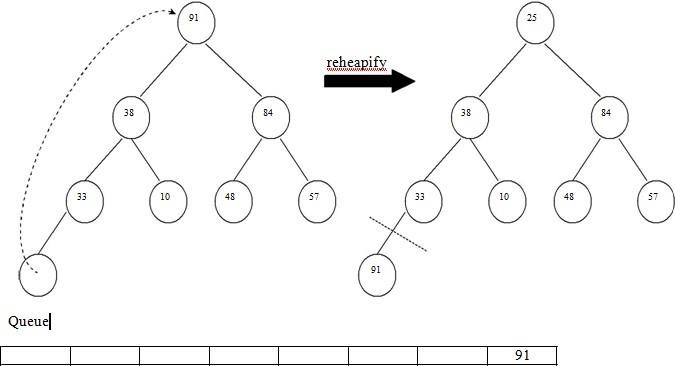 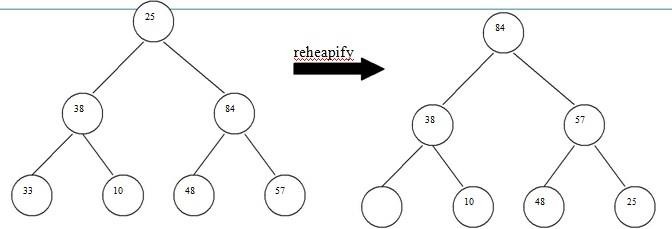 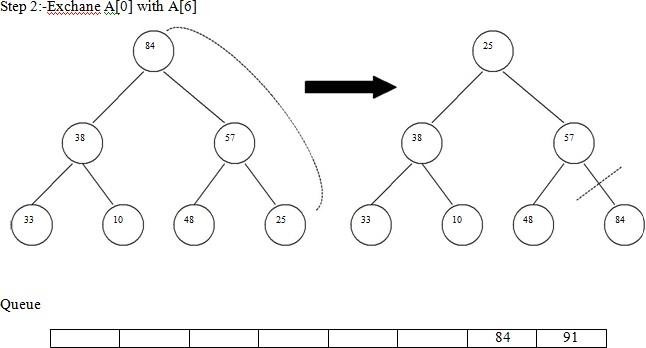 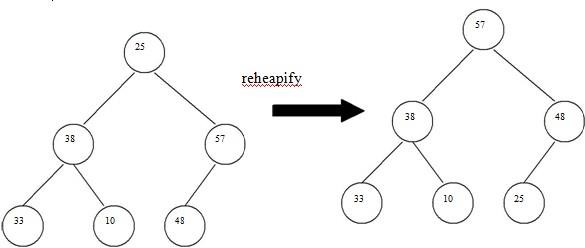 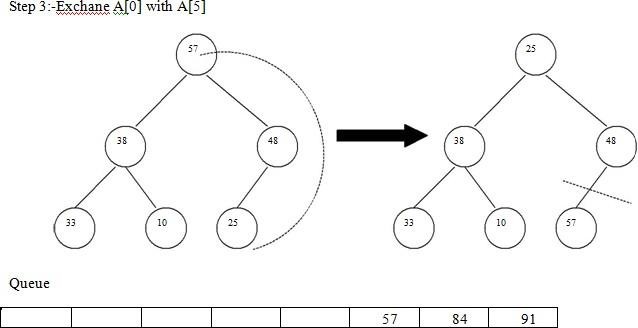 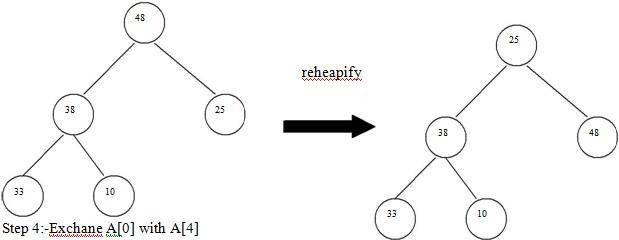 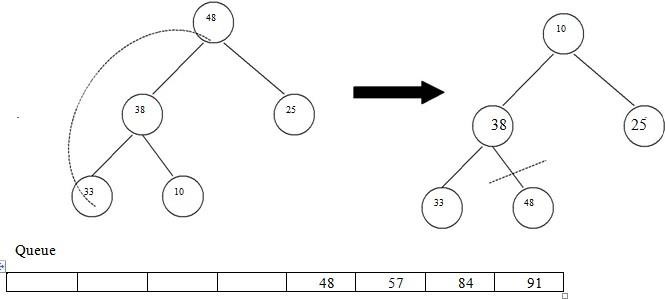 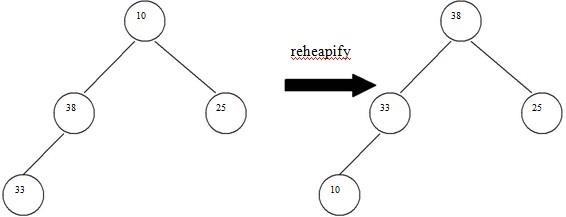 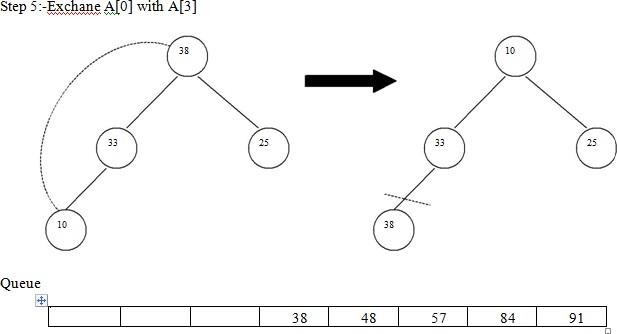 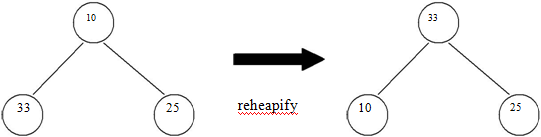 Step 5:-Exchane A[0] with A[2]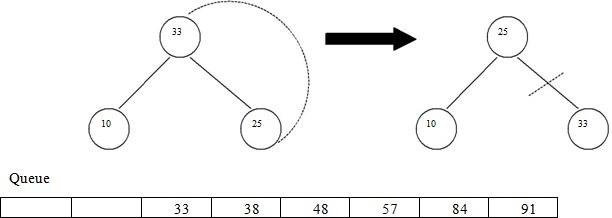 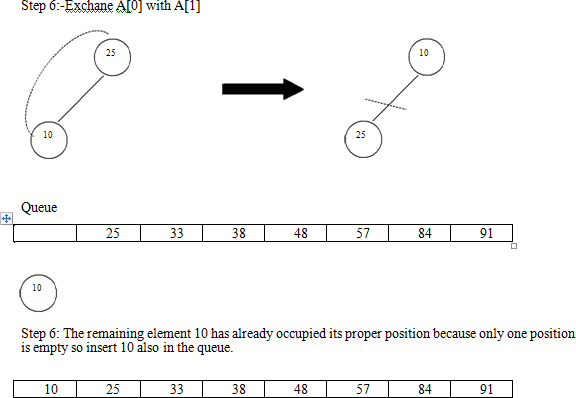 Write a program to implement heap sort#include<iostream.h> void swap(int *a,int *b){int t;t=*a;*a=*b;*b=t;}void heapify(int arr[], int n, int i){int largest = i; // Initialize largest as root int l = 2*i + 1; // left = 2*i + 1int r = 2*i + 2; // right = 2*i + 2// If left child is larger than root if (l<n &&(arr[l] > arr[largest]))largest = l;// If right child is larger than largest so far if (r < n &&( arr[r] > arr[largest]))largest = r;// If largest is not root if (largest != i){swap(&arr[i], &arr[largest]);// Recursively heapify the affected sub-tree heapify(arr, n, largest);}}// function to do heap sort void heapSort(int arr[], int n){ int i;// Build heap (rearrange array) for ( i = n / 2 - 1; i >= 0; i--)heapify(arr, n, i);// One by one extract an element from heap for ( i=n-1; i>=0; i--){// Move current root to end swap(&arr[0], &arr[i]);// call max heapify on the reduced heap heapify(arr, i, 0);}}/* A utility function to print array of size n */ void printArray(int arr[], int n){for (int i=0; i<n; ++i)cout << arr[i] << " "; cout << "\n";}int main(){int n,i;int list[30];cout<<"enter no of elements\n"; cin>>n;cout<<"enter "<<n<<" numbers "; for(i=0;i<n;i++)cin>>list[i]; heapSort(list, n);cout << "Sorted array is \n"; printArray(list, n);return 0;}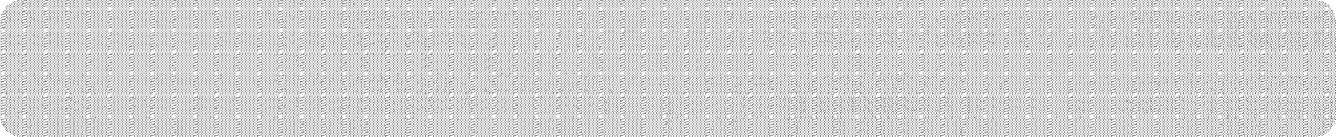 Searching: Linear and binary search methods.Sorting: Bubble sort, selection sort, Insertion sort, Quick sort, Merge sort, Heap sort. Time complexities.Graphs: Basic terminology, representation of graphs, graph traversal methods DFS, BFS.ALGORITHMSDefinition: An Algorithm is a method of representing the step-by-step procedure for solving a problem. It is a method of finding the right answer to a problem or to a different problem by breaking the problem into simple cases.It must possess the following properties:Finiteness: An algorithm should terminate in a finite number of steps.Definiteness: Each step of the algorithm must be precisely (clearly) stated.Effectiveness: Each step must be effective.i.e; it should be easily convertible into program statement and can be performed exactly in a finite amount of time.Generality: Algorithm should be complete in itself, so that it can be used to solve all problems of given type for any input data.Input/Output: Each algorithm must take zero, one or more quantities as input data and gives one of more output values.An algorithm can be written in English like sentences or in any standard representations. The algorithm written in English language is called Pseudo code.Example: To find the average of 3 numbers, the algorithm is as shown below.Step1: Read the numbers a, b, c, and d. Step2: Compute the sum of a, b, and c. Step3: Divide the sum by 3.Step4: Store the result in variable of d. Step5: End the program.Searching: Searching is the technique of finding desired data items that has been storedwithin some data structure. Data structures can include linked lists, arrays, search trees,   hash tables, or various other storage methods. The appropriate search algorithm often depends on the data structure being searched.Search algorithms can be classified based on their mechanism of searching. They areLinear searchingBinary searchingLinear or Sequential searching: Linear Search is the most   natural searching   method and It is very simple but very poor in performance at times .In this method, the searching begins withsearching every element of the list till the required record is found. The elements in the list may be in any order. i.e. sorted or unsorted.We begin search by comparing the first element of the list with the target element. If it matches, the search ends and position of the element is returned. Otherwise, we will move to next element and compare. In this way, the target element is compared with all the elements   until a match occurs. If the match do not occur and there are no more elements to be compared, we conclude that target element is absent in the list by returning position as -1.For example consider the following list of elements.55 95 75 85 11 25 65 45Suppose we want to search for element 11(i.e. Target element = 11). We first compare the target element with first element in list i.e. 55. Since both are not matching we move on the next elements in the list and compare. Finally we will find the match after 5 comparisons at position 4 starting from position 0.Linear search can be implemented in two ways.i)Non recursive ii)recursiveAlgorithm for Linear searchLinear_Search (A[ ], N, val , pos ) Step 1 : Set pos = -1 and k = 0 Step 2 : Repeat while k < NBeginStep 3 : if A[ k ] = valSet pos = k print pos Goto step 5End whileStep 4 : print “Value is not present”Step 5 : Exit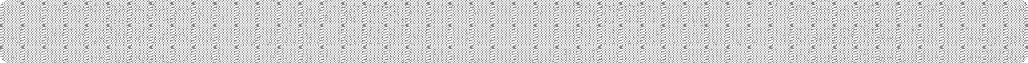 #include<iostream> using namespace std;int Lsearch(int list[ ],int n,int key); int main(){int n,i,key,list[25],pos;cout<<"enter no of elements\n"; cin>>n;cout<<"enter "<<n<<" elements "; for(i=0;i<n;i++)cin>>list[i]; cout<<"enter key to search"; cin>>key;pos= Lsearch (list,n,key); if(pos==-1)cout<<"\nelement not found";elsecout<<"\n element found at index "<<pos;}/*function for linear search*/int Lsearch(int list[ ],int n,int key){int i,pos=-1;for(i=0;i<n;i++)if(key==list[i]){}return pos;}pos=i; break;Run 1:enter no of elements 5enter 5 elements 99 88 7 2 4 enter key to search 7 element found at index 2Run 2:enter no of elements 5enter 5 elements 99 88 7 2 4 enter key to search 88 element not found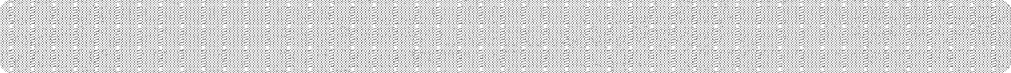 #include<iostream> using namespace std;int Rec_Lsearch(int list[ ],int n,int key); int main(){int n,i,key,list[25],pos;cout<<"enter no of elements\n"; cin>>n;cout<<"enter "<<n<<" elements "; for(i=0;i<n;i++)cin>>list[i]; cout<<"enter key to search"; cin>>key; pos=Rec_Lsearch(list,n-1,key); if(pos==-1)cout<<"\nelement not found";elsecout<<"\n element found at index "<<pos;}/*recursive function for linear search*/ int Rec_Lsearch(int list[],int n,int key){if(n<0)return -1; if(list[n]==key)return n; elsereturn Rec_Lsearch(list,n-1,key);}RUN1:enter no of elements 5enter 5 elements 5 55 -4 99 7 enter key to search-4 element found at index 2RUN 2:enter no of elements 5enter 5 elements 5 55 -4 99 7 enter key to search77 element not foundBINARY SEARCHINGBinary search is a fast search algorithm with run-time complexity of Ο(log n). This search algorithm works on the principle of divide and conquer. Binary search looks for a particular   item by comparing the middle most item of the collection. If a match occurs, then the index of item is returned. If the middle item is greater than the item, then the item is searched in the sub-array to the left of the middle item. Otherwise, the item is searched for in the sub-array to the right of the middle item. This process continues on the sub-array as well until the size of the subarray reduces to zero.Before applying binary searching, the list of items should be sorted in ascending or descending order.Best case time complexity is O(1) Worst case time complexity is O(log n)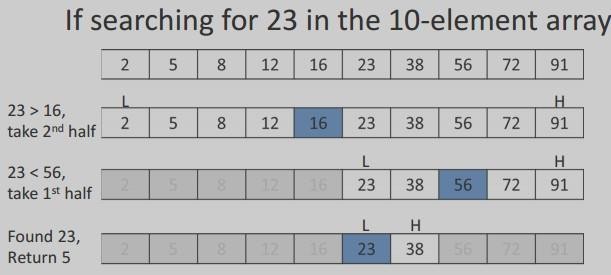 Algorithm:Binary_Search (A [ ], U_bound, VAL)Step 1 : set BEG = 0 , END = U_bound , POS = -1 Step 2 : Repeat while (BEG <= END )Step 3 :	set MID = ( BEG + END ) / 2Step 4 :	if A [ MID ] == VAL thenPOS = MIDprint VAL “ is available at “, POS GoTo Step 6End ifif A [ MID ] > VAL then set END = MID – 1Elseset BEG = MID + 1End if End whileStep 5 : if POS = -1 thenprint VAL “ is not present “ End ifStep 6 : EXITNon recursive C++ program for binary search#include<iostream> using namespace std;int binary_search(int list[],int key,int low,int high); int main(){int n,i,key,list[25],pos;cout<<"enter no of elements\n" ;cin>>n;cout<<"enter "<<n<<" elements in ascending order "; for(i=0;i<n;i++)cin>>list[i];cout<<"enter key to search" ; cin>>key; pos=binary_search(list,key,0,n-1); if(pos==-1)cout<<"element not found" ;else}cout<<"element found at index "<<pos;/* function for binary search*/int binary_search(int list[],int key,int low,int high){int mid,pos=-1;while(low<=high){mid=(low+high)/2; if(key==list[mid]){pos=mid; break;}else if(key<list[mid])high=mid-1;else}low=mid+1;}Run 1:Run 2:return pos;enter no of elements5enter 5 elements in ascending order 11 22 33 44 55 enter key to search33element found at index 2enter no of elements5enter 5 elements in ascending order 11 22 33 44 55 enter key to search21element Not foundRecursive C++ program for binary search#include<iostream> using namespace std;int rbinary_search(int list[ ],int key,int low,int high); int main(){int n,i,key,list[25],pos;cout<<"enter no of elements\n" ; cin>>n;cout<<"enter "<<n<<" elements in ascending order "; for(i=0;i<n;i++)cin>>list[i];cout<<"enter key to search" ; cin>>key; pos=rbinary_search(list,key,0,n-1); if(pos==-1)cout<<"element not found" ;else}cout<<"element found at index "<<pos;/*recursive function for binary search*/int rbinary_search(int list[ ],int key,int low,int high){int mid,pos=-1;if(low<=high){mid=(low+high)/2; if(key==list[mid]){pos=mid; return pos;}else if(key<list[mid])return rbinary_search(list,key,low,mid-1);else}return rbinary_search(list,key,mid+1,high);return pos;}RUN 1:enter no of elements 5enter 5 elements in ascending order 11 22 33 44 66 enter key to search33element found at index 2 RUN 2:enter no of elements 5enter 5 elements in ascending order 11 22 33 44 66 enter key to search77element not foundSORTING:Arranging the elements in a list	either in ascending or descending order. various sorting algorithms areBubble sortselection sortInsertion sortQuick sortMerge sortHeap sortThe bubble sort is an example of exchange sort. In this method, repetitive comparison is performed among elements and essential swapping of elements is done. Bubble sort is commonly used in sorting algorithms. It is easy to understand but time consuming i.e.   takes   more number of comparisons to sort a list . In this type, two successive elements are compared and swapping is done. Thus, step-by-step entire array elements are checked. It is different from the selection sort. Instead of searching the minimum element and then applying   swapping,   two records are swapped instantly upon noticing that they are not in order.ALGORITHM:Bubble_Sort ( A [ ] , N )Step 1: StartStep 2: Take an array of n elements Step 3: for i=0,	n-2Step 4: for j=i+1,…….n-1Step 5: if arr[j]>arr[j+1]	then Interchange arr[j] and arr[j+1] End of ifStep 6: Print the sorted array arr Step 7:Stop#include<iostream> using namespace std;void bubble_sort(int list[30],int n); int main(){int n,i;int list[30];cout<<"enter no of elements\n"; cin>>n;cout<<"enter "<<n<<" numbers "; for(i=0;i<n;i++)cin>>list[i]; bubble_sort (list,n);cout<<" after sorting\n"; for(i=0;i<n;i++) cout<<list[i]<<endl;return 0;}void bubble_sort (int list[30],int n){int temp ; int i,j;for(i=0;i<n;i++) for(j=0;j<n-1;j++) if(list[j]>list[j+1]){temp=list[j]; list[j]=list[j+1]; list[j+1]=temp;}}RUN 1:enter no of elements 5enter 5 numbers 5 4 3 2 1after sorting 1 2 3 4 5..selection sort:- Selection sort ( Select the smallest and Exchange ):The first item is compared with the remaining n-1 items, and whichever of all is lowest, is put in the first position.Then the second item from the list is taken and compared with the remaining (n-2) items, if an item with a value less than that of the second item is found on the (n- 2) items, it is swapped (Interchanged) with the second item of the list and so on.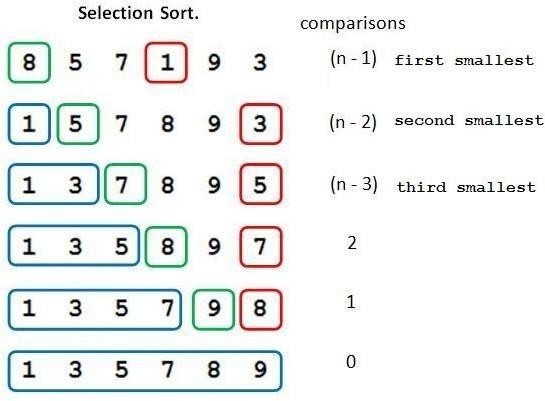 Algorithm: Selection_Sort ( A [ ] , N ) Step 1 :startStep 2: Repeat For K = 0 to N – 2 BeginStep 3 :	Set POS = KStep 4 :	Repeat for J = K + 1 to N – 1 BeginIf A[ J ] < A [ POS ]Set POS = JEnd ForStep 5 :		Swap A [ K ] with A [ POS ] End ForStep 6 : stop#include<iostream> using namespace std;void selection_sort (int list[],int n); int main(){int n,i;int list[30];cout<<"enter no of elements\n"; cin>>n;cout<<"enter "<<n<<" numbers "; for(i=0;i<n;i++)cin>>list[i]; selection_sort (list,n); cout<<" after sorting\n"; for(i=0;i<n;i++) cout<<list[i]<<endl;return 0;}void selection_sort (int list[],int n){int min,temp,i,j;for(i=0;i<n;i++){min=i; for(j=i+1;j<n;j++){if(list[j]<list[min]) min=j;}temp=list[i]; list[i]=list[min]; list[min]=temp;}}RUN 1:enter no of elements 5enter 5 numbers 5 4 3 2 1after sorting 1 2 3 4 5Insertion sort: It iterates, consuming one input element each repetition, and growing a sortedoutput list. Each iteration, insertion sort removes one element from the input data, finds   the location it belongs within the sorted list, and inserts it there. It repeats until no input elements remain.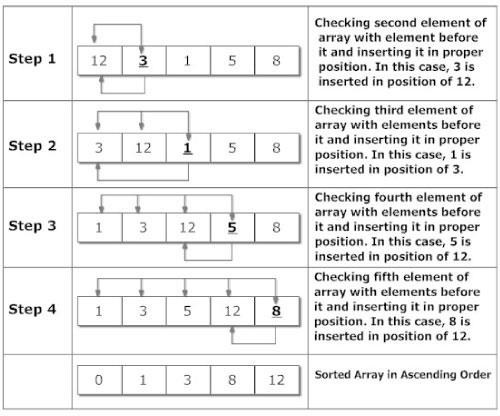 ALGORITHM:Step 1: startStep 2: for i ← 1 to length(A) Step 3:	j ← iStep 4:	while j > 0 and A[j-1] > A[j] Step 5:		swap A[j] and A[j-1] Step 6:		j ← j - 1Step 7:	end while Step 8: end for Step9: stopprogram to implement insertion sort#include<iostream> using namespace std;void insertion_sort(int a[],int n){int i,t,pos;for(i=0;i<n;i++){t=a[i]; pos=i;while(pos>0&&a[pos-1]>t){a[pos]=a[pos-1]; pos--;}a[pos]=t;}}int main(){int n,i;int list[30];cout<<"enter no of elements\n"; cin>>n;cout<<"enter "<<n<<" numbers "; for(i=0;i<n;i++)cin>>list[i]; insertion_sort(list,n); cout<<" after sorting\n"; for(i=0;i<n;i++) cout<<list[i]<<endl;return 0;}RUN 1:enter no of elements 5enter 5 numbers 55 44 33 22 11after sorting 11 22 33 44 55Quick sort: It is a divide and conquer algorithm. Developed by Tony Hoare in 1959. Quick sort first divides a large array into two smaller sub-arrays: the low elements and the   high elements. Quick sort can then recursively sort the sub-arrays.ALGORITHM:Step 1: Pick an element, called a pivot, from the array.Step 2: Partitioning: reorder the array so that all elements with values less than the pivot come before the pivot, while all elements with values greater than the pivot come after it (equal values can go either way). After this partitioning, the pivot is in its final position. This is called the partition operation.Step 3: Recursively apply the above steps to the sub-array of elements with smaller values and separately to the sub-array of elements with greater values.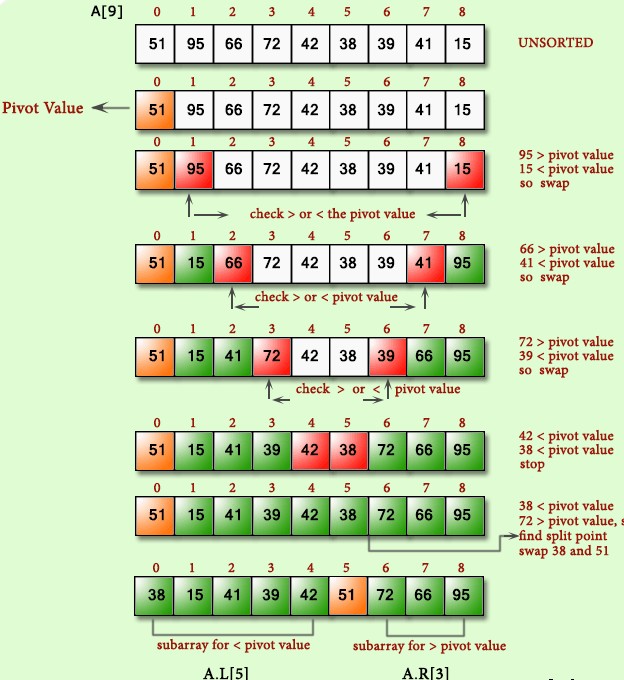 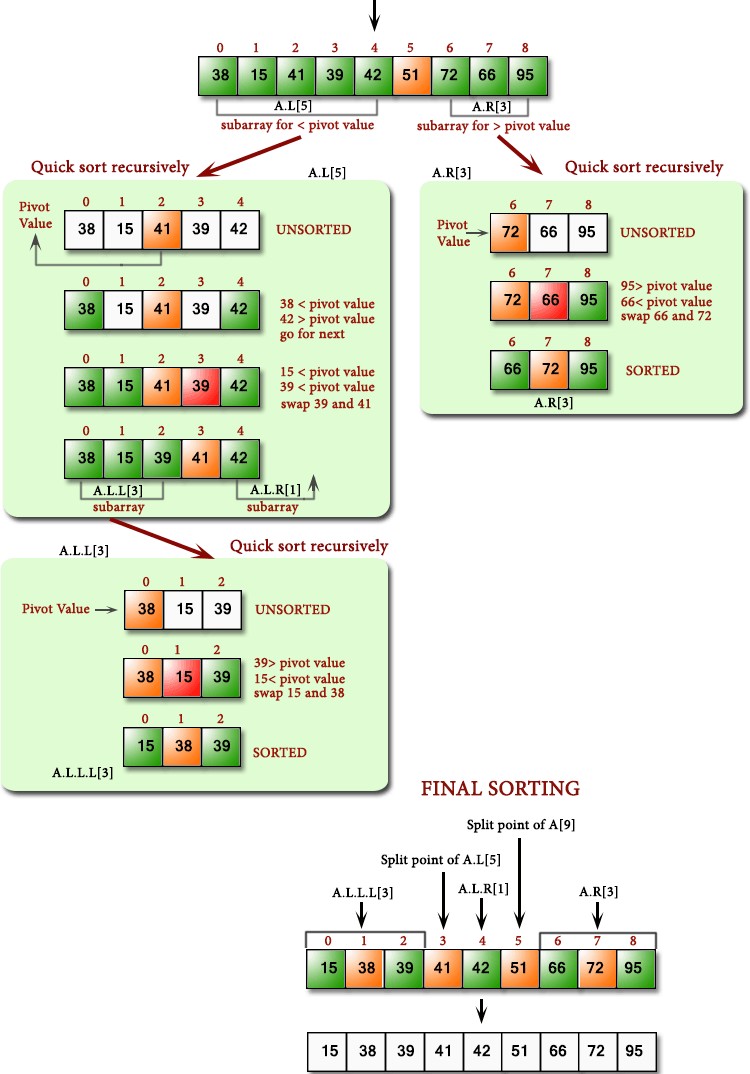 program to implement Quick sort #include<iostream.h>int partition(int x[],int low,int high){int down,up,pivot,t;if(low<high){down=low; up=high; pivot=down; while(down<up){while((x[down]<=x[pivot])&&(down<high))down++; while(x[up]>x[pivot])up--;if(down<up){t=x[down]; x[down]=x[up]; x[up]=t;}/*endif*/}t=x[pivot]; x[pivot]=x[up]; x[up]=t;}return up;}void quicksort(int x[],int low,int high){int p;if(low<high){p=partition(x,low,high); quicksort(x,low,p-1); quicksort(x,p+1,high);}}int main(){int n,i;int list[30];cout<<"enter no of elements\n";cin>>n;cout<<"enter "<<n<<" numbers "; for(i=0;i<n;i++)cin>>list[i]; quicksort(list,0,n-1); cout<<" after sorting\n"; for(i=0;i<n;i++) cout<<list[i]<<endl;return 0;}enter no of elements 5enter 5 numbers 5 4 3 2 1after sorting 1 2 3 4 5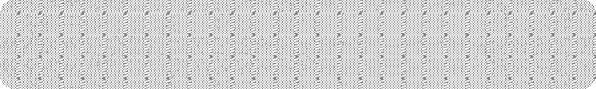 Merge sort is a sorting technique based on divide and conquer technique. In merge sort   the unsorted list is divided into N sublists, each having one element, because a list of one element is considered sorted. Then, it repeatedly merge these sublists, to produce new sorted sublists, and at lasts one sorted list is produced. Merge Sort is quite fast, and has a time complexity of O(n log n).Conceptually, merge sort works as follows:Divide the unsorted list into two sub lists of about half the size.Divide each of the two sub lists recursively until we have list sizes of length 1, in which case the list itself is returned.Merge the two sub lists back into one sorted list.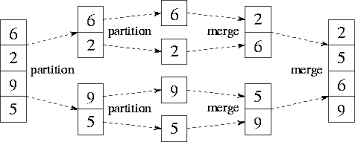 #include<iostream> using namespace std;void merge(int a[ ],int low,int mid,int high){int temp[100];int i,j,k;i=low; j=mid+1; k=low;while((i<=mid)&&(j<=high)){if(a[i]<=a[j]){}else{}++k;}temp[k]=a[i];++i;temp[k]=a[j];++j;if(i>mid){while(j<=high){}}else{temp[k]=a[j];++j;++k;while(i<=mid){temp[k]=a[i];++i;++k;}}for(int i=low;i<=high;i++) a[i]=temp[i];}void mergesort(int a[],int low,int high){int mid; if(low<high){mid=(low+high)/2; mergesort(a,low,mid); mergesort(a,mid+1,high); merge(a,low,mid,high);}}int main(){int n,i;int list[30];cout<<"enter no of elements\n"; cin>>n;cout<<"enter "<<n<<" numbers "; for(i=0;i<n;i++)cin>>list[i]; mergesort (list,0,n-1);cout<<" after sorting\n"; for(i=0;i<n;i++) cout<<list[i]<<”\t”;return 0;}RUN 1:enter no of elements 5enter 5 numbers 44 33 55 11 -1after sorting -1 11 33 44 55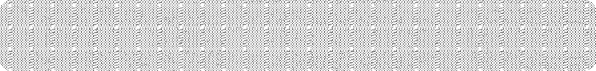 It is a completely binary tree with the property that a parent is always greater   than or equal to either of its children (if they exist). first the heap (max or min) is created using binary tree and then heap is sorted using priority queue.Steps Followed:Start with just one element. One element will always satisfy heap property.Insert next elements and make this heap.Repeat step b, until all elements are included in the heap. Steps of Sorting:Exchange the root and last element in the heap.Make this heap again, but this time do not include the last node.Repeat steps a and b until there is no element left.C++ program for implementation of Heap Sort#include <iostream> using namespace std;// To heapify a subtree rooted with node i which is// an index in arr[]. n is size of heap void heapify(int arr[], int n, int i){int largest = i; // Initialize largest as root int L= 2*i + 1; // left = 2*i + 1int R= 2*i + 2; // right = 2*i + 2// If left child is larger than rootif (L < n && arr[L] > arr[largest]) largest = L;// If right child is larger than largest so far if (R < n && arr[R] > arr[largest])largest = R;// If largest is not root if (largest != i){swap(arr[i], arr[largest]);// Recursively heapify the affected sub-tree heapify(arr, n, largest);}}void heapSort(int arr[], int n){ int i;// Build heap (rearrange array) for ( i = n / 2 - 1; i >= 0; i--)heapify(arr, n, i);// One by one extract an element from heap for ( i=n-1; i>=0; i--){// Move current root to end swap(arr[0], arr[i]);// call max heapify on the reduced heap heapify(arr, i, 0);}}/* A utility function to print array of size n */ void printArray(int arr[], int n){for (int i=0; i<n; ++i) cout << arr[i] << " ";cout << "\n";}int main(){int n,i;int list[30];cout<<"enter no of elements\n"; cin>>n;cout<<"enter "<<n<<" numbers "; for(i=0;i<n;i++)cin>>list[i]; heapSort(list, n);cout << "Sorted array is \n"; printArray(list, n);return 0;}RUN 1:enter no of elements 5enter 5 numbers 11 99 22 101 1 Sorted array is1 11 22 99 101Time complexities:Terminology of GraphGraphs:-A graph G is a discrete structure consisting of nodes (called vertices) and lines joining the nodes (called edges). Two vertices are adjacent to each other if they are joint by an edge. The edge joining the two vertices is said to be an edge incident with them. We use V (G) and E(G) to denote the set of vertices and edges of G respectively.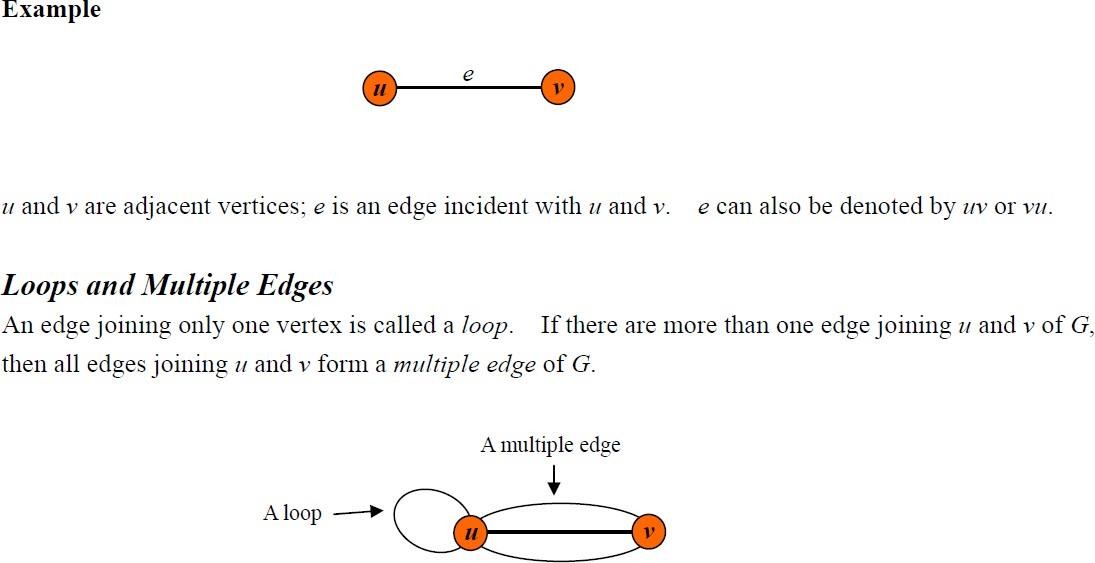 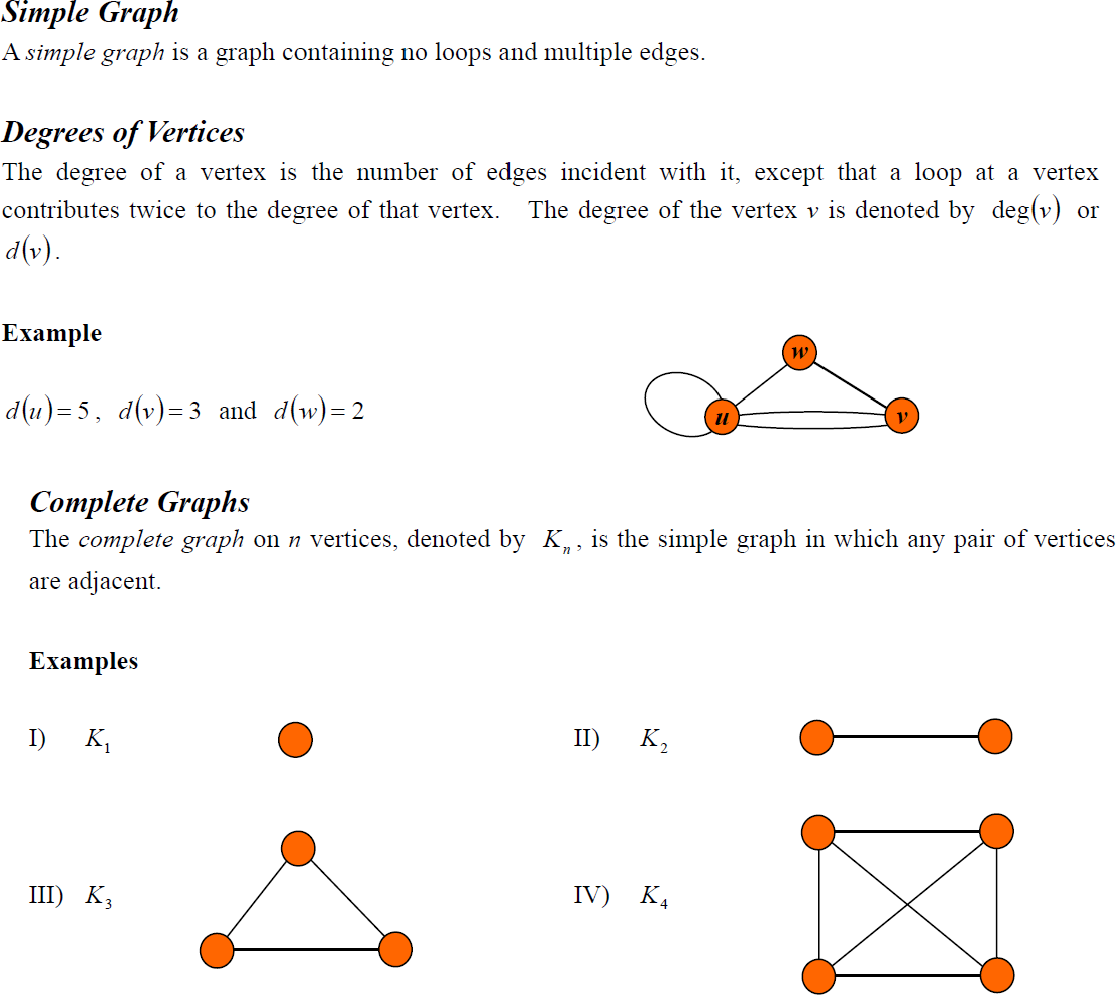 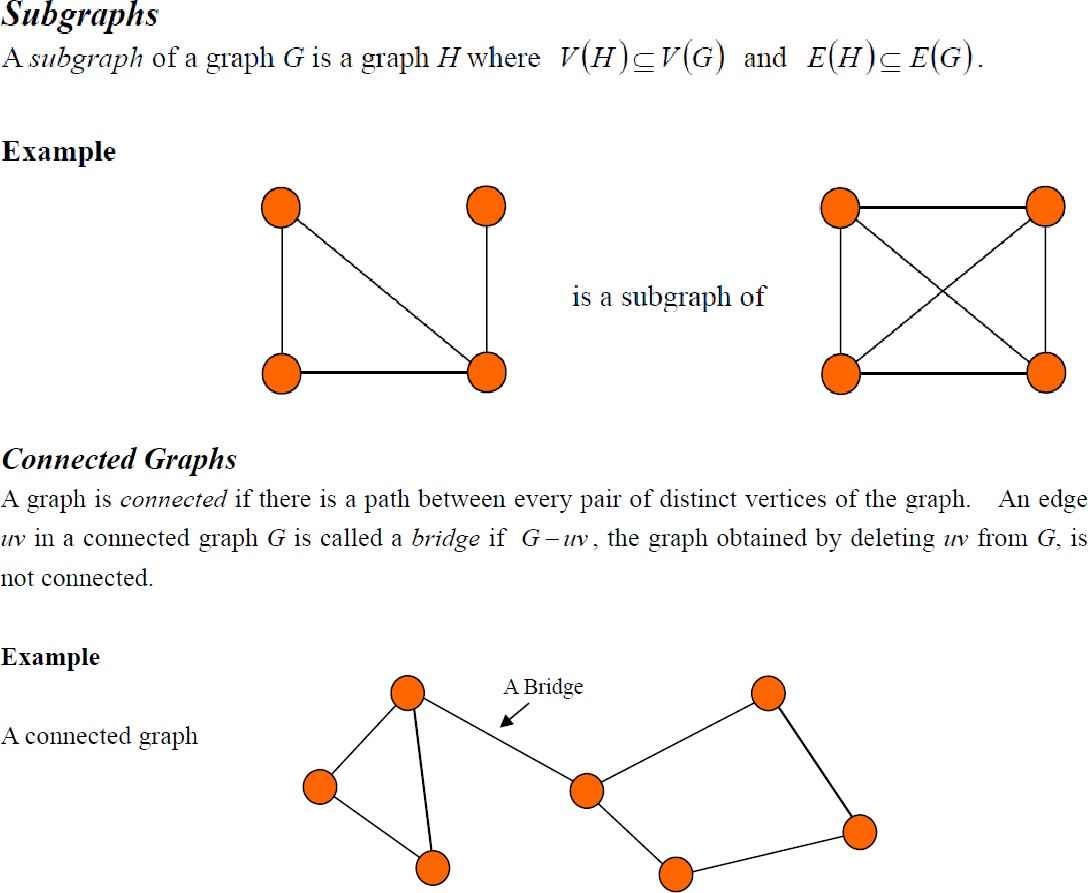 Euler Circuit and Euler PathAn Euler circuit in a graph G is a simple circuit containing every edge of G. An Euler path in G is a simple path containing every edge of G.Graph RepresentationsGraph data structure is represented using following representations...Adjacency MatrixIncidence MatrixAdjacency ListAdjacency MatrixIn this representation, graph can be represented using a matrix of size total number of vertices by total number of vertices. That means if a graph with 4 vertices can be represented using a matrix of 4X4 class. In this matrix, rows and columns both represents vertices. This matrix is filled with either 1 or 0. Here, 1 represents there is an edge from row vertex to column vertex and 0 represents there is no edge from rowvertex to column vertex.For example, consider the following undirected graph representation...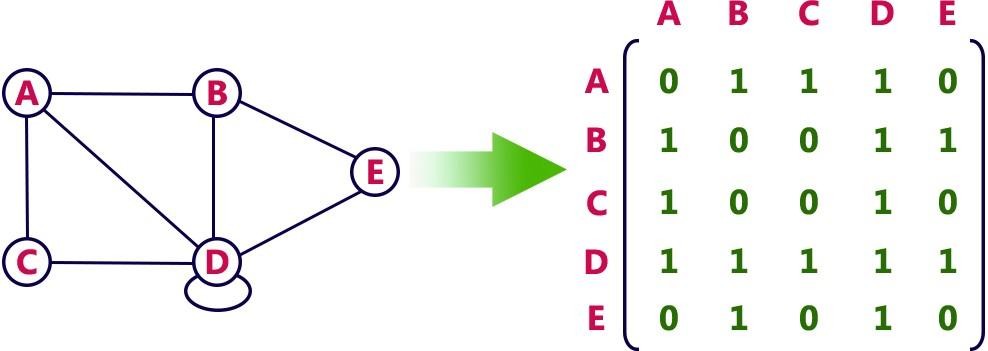 Directed graph representation...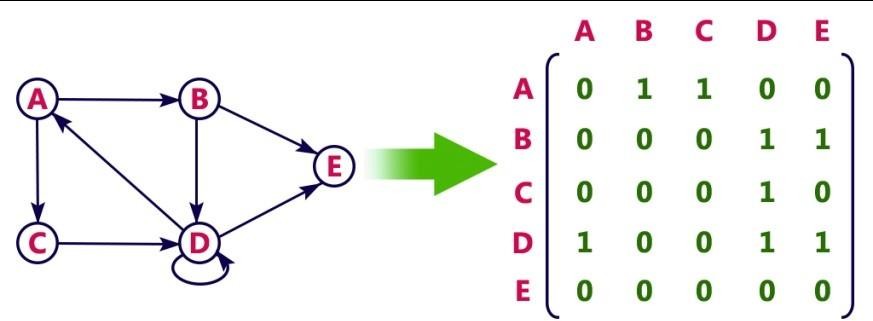 Incidence MatrixIn this representation, graph can be represented using a matrix of size total number of vertices by total number of edges. That means if a graph with 4 vertices and 6 edges can be represented using a matrix of 4X6 class. In this matrix, rows represents vertices and columns represents edges. This matrix is filled with either 0 or 1 or -1. Here, 0 represents row edge is not connected to column vertex, 1 represents row edge is connected as outgoing edge to column vertex and -1 represents row edge is connected as incoming edge to column vertex.For example, consider the following directed graph representation...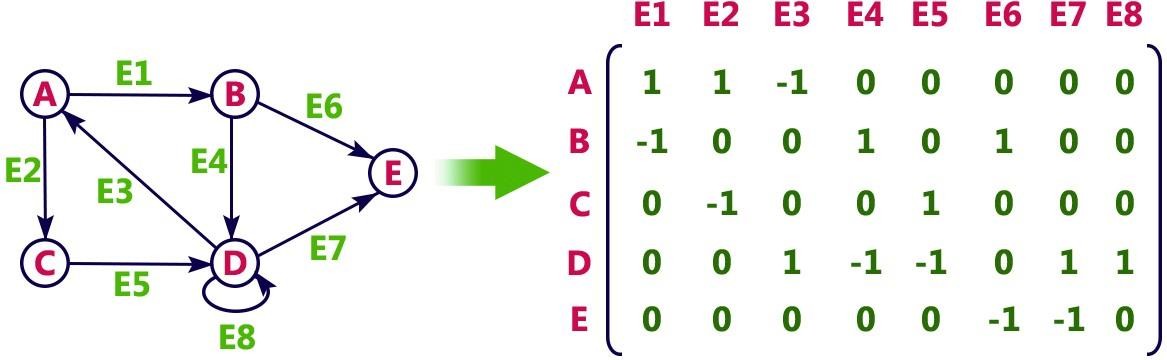 Adjacency ListIn this representation, every vertex of graph contains list of its adjacent vertices.For example, consider the following directed graph representation implemented using linked list...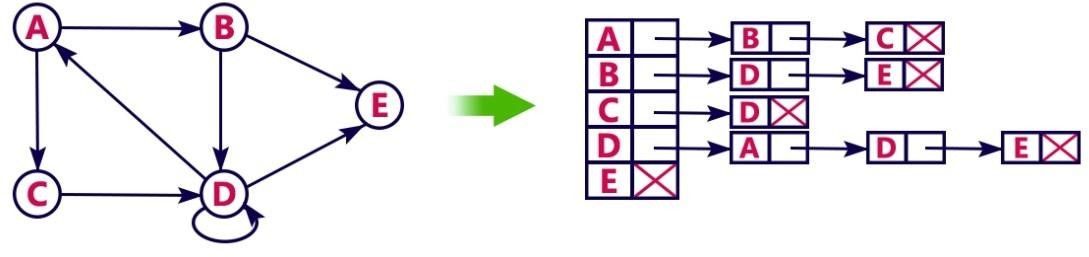 This representation can also be implemented using array as follows..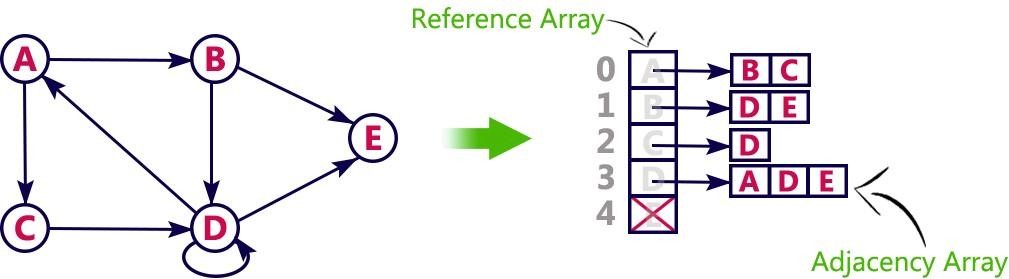 Graph traversalsGraph traversal means visiting every vertex and edge exactly once in a well-defined order. While using certain graph algorithms, you must ensure that each vertex of the graph is visited exactly once. The order in which the vertices are visited are important and may depend upon the algorithm or question that you are solving.During a traversal, it is important that you track which vertices have been visited. The most common way of tracking vertices is to mark them.Depth First Search (DFS)The DFS algorithm is a recursive algorithm that uses the idea of backtracking. It involves exhaustive searches of all the nodes by going ahead, if possible, else by backtracking.Here, the word backtrack means that when you are moving forward and there are no more nodes along the current path, you move backwards on the same path to find nodes to traverse. All the nodes will be visited on the current path till all the unvisited nodes have been traversed after which the next path will be selected.This recursive nature of DFS can be implemented using stacks. The basic idea is as follows: Pick a starting node and push all its adjacent nodes into a stack.Pop a node from stack to select the next node to visit and push all its adjacent nodes into a stack.Repeat this process until the stack is empty. However, ensure that the nodes that are visited are marked. This will prevent you from visiting the same node more than once. If you do not mark the nodes that are visited and you visit the same node more than once, you may end up in an infinite loop.DFS-iterative (G, s):	//Where G is graph and s is source vertex let S be stackS.push( s )	//Inserting s in stack mark s as visited.while ( S is not empty)://Pop a vertex from stack to visit next v = S.top( )S.pop( )//Push all the neighbours of v in stack that are not visited for all neighbours w of v in Graph G:if w is not visited :S.push( w ) mark w as visitedDFS-recursive(G, s): mark s as visitedfor all neighbours w of s in Graph G: if w is not visited:DFS-recursive(G, w)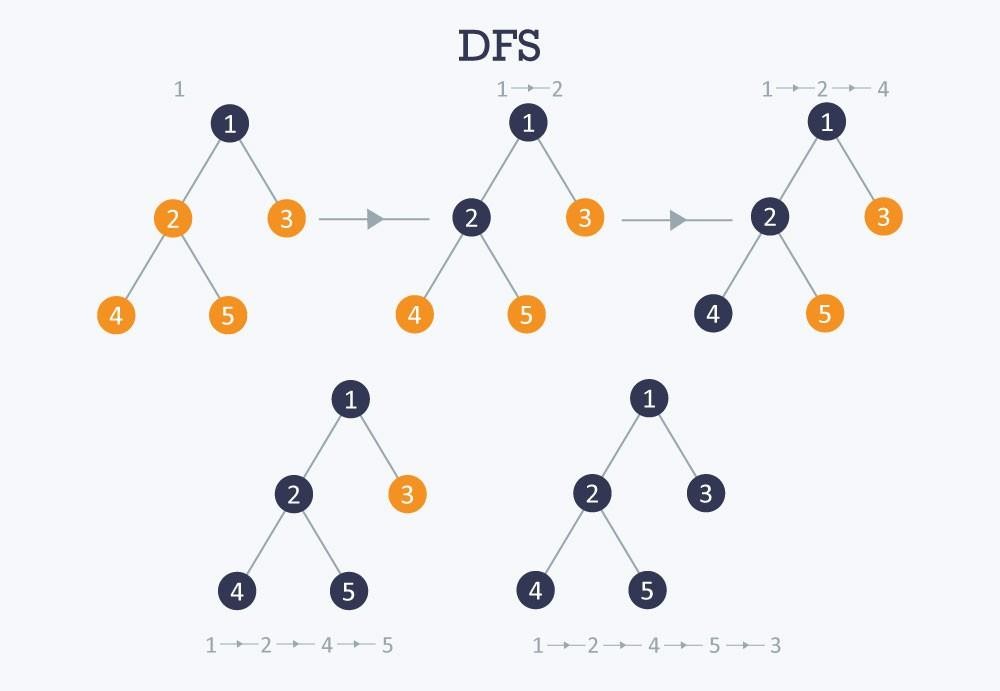 Breadth First Search (BFS);There are many ways to traverse graphs. BFS is the most commonly used approach.BFS is a traversing algorithm where you should start traversing from a selected node (source or starting node) and traverse the graph layerwise thus exploring the neighbour nodes (nodes which are directly connected to source node). You must then move towards the next-level neighbour nodes.As the name BFS suggests, you are required to traverse the graph breadthwise as follows:First move horizontally and visit all the nodes of the current layer 2.Move to the next layer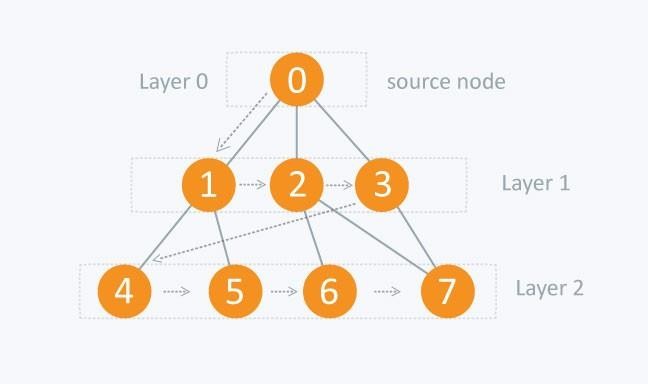 	UNIT-4Dictionaries:- linear list representation, skip list representation, operations insertion, deletion and searching, hash table representation, hash functions, collision resolution-separate chaining, open addressing- linear probing, quadratic probing, double hashing, rehashing, extendible hashing.DICTIONARIES:Dictionary is a collection of pairs of key and value where every value is associated with the corresponding key.Basic operations that can be performed on dictionary are:Insertion of value in the dictionaryDeletion of particular value from dictionarySearching of a specific value with the help of keyLinear List RepresentationThe dictionary can be represented as a linear list. The linear list is a collection of pair and value. There are two method of representing linear list.Sorted Array- An array data structure is used to implement the dictionary.Sorted Chain- A linked list data structure is used to implement the dictionaryStructure of linear list for dictionary:class dictionary{private:int k,data; struct node{public: int key; int value;struct node *next;} *head;public:};dictionary(); void insert_d( ); void delete_d( ); void display_d( ); void length();Insertion of new node in the dictionary:Consider that initially dictionary is empty then head = NULLWe will create a new node with some key and value contained in it.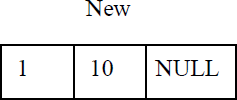 Now as head is NULL, this new node becomes head. Hence the dictionary contains   only one record. this node will be ‘curr’ and ‘prev’ as well. The ‘cuur’ node will always point to current visiting node and ‘prev’ will always point to the node previous to ‘curr’ node.   As now there   is only one node in the list mark as ‘curr’ node as ‘prev’ node.New/head/curr/prevInsert a record, key=4 and value=20,NewCompare the key value of ‘curr’ and ‘New’ node. If New->key > Curr->key then attach New node to ‘curr’ node.prev/head	New	curr->next=Newprev=currAdd a new node <7,80> thenhead/prev	curr	NewIf we insert <3,15> then we have to search for it proper position by comparing key value. (curr->key < New->key) is false. Hence else part will get executed.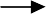 void dictionary::insert_d( ){node *p,*curr,*prev;cout<<"Enter an key and value to be inserted:"; cin>>k;cin>>data;p=new node; p->key=k;p->value=data; p->next=NULL;if(head==NULL)head=p;else{curr=head;while((curr->key<p->key)&&(curr->next!=NULL)){prev=curr; curr=curr->next;}if(curr->next==NULL){if(curr->key<p->key){}else{}else{}curr->next=p; prev=curr;>next=prev->next; prev->next=p;p->next=prev->next; prev->next=p;}cout<<"\nInserted into dictionary Sucesfully	\n";}}The delete operation:Case 1: Initially assign ‘head’ node as ‘curr’ node.Then ask for a key value of the node which   is to be deleted. Then starting from head node key value of each jode is cked and compared with the desired node’s key value. We will get node which is to be deleted in variable ‘curr’. The   node given by variable ‘prev’ keeps track of previous node of ‘cuu’ node. For eg, delete node with key value 4 thencur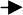 Case 2:If the node to be deleted is head node i.e.. if(curr==head)Then, simply make ‘head’ node as next node and delete ‘curr’Hence the list becomesheadvoid dictionary::delete_d( ){node*curr,*prev;cout<<"Enter key value that you want to delete..."; cin>>k;if(head==NULL)cout<<"\ndictionary is Underflow";else{	curr=head; while(curr!=NULL){if(curr->key==k)break; prev=curr; curr=curr->next;}}if(curr==NULL)cout<<"Node not found...";else{if(curr==head)elsehead=curr->next;prev->next=curr->next;delete curr;cout<<"Item deleted from dictionary...";}}The length operation: int dictionary::length(){struct node *curr; int count;count=0; curr=head; if(curr==NULL){cout<<”The list is empty”; return 0;}while(curr!=NULL){}return count;}count++; cur=curr->next;SKIP LIST REPRESENTATIONSkip list is a variant list for the linked list. Skip lists are made up of a series of nodes connected one after the other. Each node contains a key and value pair as well as one or more references, or pointers, to nodes further along in the list. The number of references each node contains is determined randomly. This gives skip lists their probabilistic nature, and the number of references a node contains is called its node level.There are two special nodes in the skip list one is head node which is the starting node of the list and tail node is the last node of the list1	2	3	4	5	6	7head	tailnode	nodeThe skip list is an efficient implementation of dictionary using sorted chain. This is because in skip list each node consists of forward references of more than one node at a time.Eg: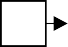 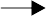 Now to search any node from above given sorted chain we have to search the sorted chain from head node by visiting each node. But this searching time can be reduced if we add one level in every alternate node. This extra level contains the forward pointer of some node. That means in sorted chain come nodes can holds pointers to more than one node.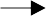 If we want to search node 40 from above chain there we will require comparatively less time. This search again can be made efficient if we add few more pointers forward references.skip	listNode structure of skip list:template <class K, class E> struct skipnode{typedef pair<const K,E> pair_type; pair_type element;skipnode<K,E> **next;skipnode(const pair_type &New_pair, int MAX):element(New_pair){next=new skipnode<K,E>*[MAX];}};The individual node looks like this:Element	*nextSearching:The desired node is searched with the help of a key value.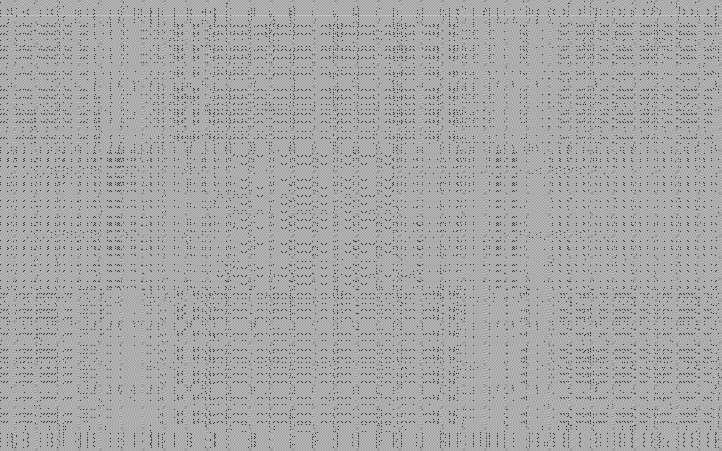 Searching for a key within a skip list begins with starting at header at the overall list level and moving forward in the list comparing node keys to the key_val. If the node key is less than the key_val, the search continues moving forward at the same level. If o the other hand, the   node key is equal to or greater than the key_val, the search drops one level and continues forward. This process continues until the desired key_val has been found if it is present in the skip   list. If it   is not, the search will either continue at the end of the list or until the first key with a value greater than the search key is found.Insertion:There are two tasks that should be done before insertion operation:Before insertion of any node the place for this new node in the skip list is searched. Hence before any insertion to take place the search routine executes. The last[] array in the search routine is used to keep track of the references to the nodes where the search,   drops down one level.The level for the new node is retrieved by the routine randomelevel()template<class K,class E>void skipLst<K,E>::insert(pair<K,E>& New_pair){if(New_pair.key >= tailkey){cout<<”Key is too large”;}skipNode<K,E>* temp = search(New_pair.key); if(temp->element.key == New_pair.key){temp->element.value=New_pair.value; return;}if*New_Level > levels){New_Level = ++levels; last[New_Level] = header;}skipNode<K,E> *newNode = new skipNode<K,E>(New_pair, New_Level+1); for(int i=0;i<=New_Level;i++){newNode->next[i] = last[i]->next[i]; last[i]->next[i] = newNode;}len++; return;}Determining the level of each node: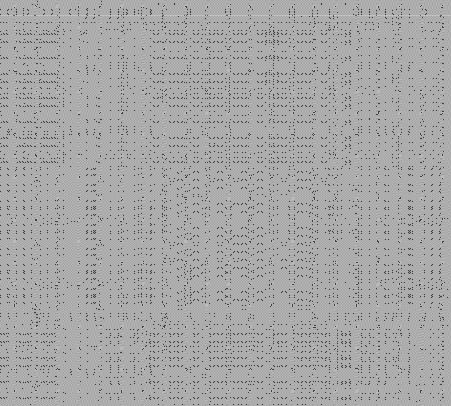 Deletion:First of all, the deletion makes use of search algorithm and searches the node that is to be deleted. If the key to be deleted is found, the node containing the key is removed.template<class K, class E>void skipLst<K,E>::delet(K& Key_val){if(key_val>=tailKey) return;skipNode<K,E>* temp = search(Key_val); if(temp->elemnt.key != Key_val)return;for(int i=0;i<=levels;i++){if(last[i]->next[i] == temp) last[i]=>next[i] = temp->next[i];}while(level>0 && header->next[level] == tail) levels--;delete temp; len--;}HASH TABLE REPRESENTATIONHash table is a data structure used for storing and retrieving data very quickly. Insertion of data in the hash table is based on the key value. Hence every entry in the hash table is associated with some key.Using the hash key the required piece of data can be searched in the hash table by few or more key comparisons. The searching time is then dependent upon the size of   the hash table.The effective representation of dictionary can be done using hash table. We can place the dictionary entries in the hash table using hash function.HASH FUNCTIONHash function is a function which is used to put the data in the hash table.   Hence one can use the same hash function to retrieve the data from the hash table. Thus hash function is used to implement the hash table.The integer returned by the hash function is called hash key.For example: Consider that we want place some employee records in the hash table The record of employee is placed with the help of key: employee ID. The employee ID is a 7 digit number for placing the record in the hash table.   To place the record 7 digit number is converted into 3 digits by taking only last three digits of the key.If the key is 496700 it can be stored at 0th position. The second key 8421002, the record of those key is placed at 2nd position in the array.Hence the hash function will be- H(key) = key%1000Where key%1000 is a hash function and key obtained by hash function is called hash key.Bucket and Home bucket: The hash function H(key) is used to map several dictionary entries in the hash table. Each position of the hash table is called bucket.The function H(key) is home bucket for the dictionary with pair whose value is key.TYPES OF HASH FUNCTIONThere are various types of hash functions that are used to place the record in the hash table-Division Method: The hash function depends upon the remainder of division. Typically the divisor is table length.For eg; If the record 54, 72, 89, 37 is placed in the hash table and if the table size is 10 thenh(key) = record % table size	0154%10=4	272%10=2	389%10=9	437%10=7	56789Mid Square:In the mid square method, the key is squared and the middle or mid part of the result is used as the index. If the key is a string, it has to be preprocessed to produce a number.Consider that if we want to place a record 3111 then31112 = 9678321for the hash table of size 1000 H(3111) = 783 (the middle 3 digits)Multiplicative hash function:The given record is multiplied by some constant value. The formula for computing the hash key is-H(key) = floor(p *(fractional part of key*A)) where p is integer constant and A is constant real number.Donald Knuth suggested to use constant A = 0.61803398987If key 107 and p=50 thenH(key) = floor(50*(107*0.61803398987))= floor(3306.4818458045)= 3306At 3306 location in the hash table the record 107 will be placed.Digit Folding:The key is divided into separate parts and using some simple operation these parts are combined to produce the hash key.For eg; consider a record 12365412 then it is divided into separate parts as 123 654 12 and these are added togetherH(key) = 123+654+12= 789The record will be placed at location 789Digit Analysis:The digit analysis is used in a situation when all the identifiers are known in advance. We first transform the identifiers into numbers using some radix, r. Then examine the digits of each identifier. Some digits having most skewed distributions are deleted. This deleting of digits is continued until the number of remaining digits is small enough to give an address in the range of the hash table. Then these digits are used to calculate the hash address.COLLISIONthe hash function is a function that returns the key value using which the record can be placed in the hash table. Thus this function helps us in placing the record in the hash table at appropriate position and due to this we can retrieve the record directly from that location. This   function need to be designed very carefully and it should not return the same hash key address for two different records. This is an undesirable situation in hashing.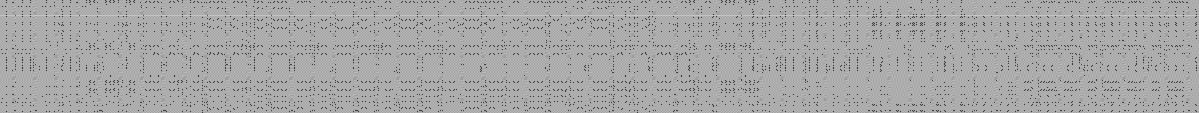 Similarly when there is no room for a new pair in the hash table then such a situation is called overflow. Sometimes when we handle collision it may lead to overflow conditions. Collision and overflow show the poor hash functions.For example,	01Consider a hash function.	23H(key) = recordkey%10 having the hash table size of 10	45The record keys to be placed are	67131, 44, 43, 78, 19, 36, 57 and 77	8131%10=1	944%10=443%10=378%10=819%10=936%10=657%10=777%10=7Now if we try to place 77 in the hash table then we get the hash key to be 7 and at index 7 already the record key 57 is placed. This situation is called collision. From the index 7 if we look for next vacant position at subsequent indices 8.9 then we find that there is no room to place 77 in the hash table. This situation is called overflow.COLLISION RESOLUTION TECHNIQUESIf collision occurs then it should be handled by applying some techniques. Such a technique is called collision handling technique.ChainingOpen addressing (linear probing) 3.Quadratic probingDouble hashingDouble hashing 6.RehashingCHAININGIn collision handling method chaining is a concept which introduces an additional field with datai.e. chain. A separate chain table is maintained for colliding data. When collision occurs then a linked list(chain) is maintained at the home bucket.For eg;Consider the keys to be placed in their home buckets are 131, 3, 4, 21, 61, 7, 97, 8, 9then we will apply a hash function as H(key) = key % D Where D is the size of table. The hash table will be- Here D = 1001A chain is maintained for colliding elements. for instance 131 has a home bucket (key) 1. similarly key 21 and 61 demand for home bucket 1. Hence a chain is maintained at index 1.OPEN ADDRESSING – LINEAR PROBINGThis is the easiest method of handling collision. When collision occurs i.e. when two records demand for the same home bucket in the hash table then collision can be solved by placing the second record linearly down whenever the empty bucket is found. When use linear probing (open addressing),   the hash table is represented   as a one-dimensional array with indices that range from 0 to the desired table size-1. Before inserting any elements into this table, we must initialize the table to represent the situation where all slots are empty. This allows us to detect overflows and collisions when we inset elements into the table. Then using some suitable hash function the element can be inserted into the hash table.For example:Consider that following keys are to be inserted in the hash table 131, 4, 8, 7, 21, 5, 31, 61, 9, 29Initially, we will put the following keys in the hash table.We will use Division hash function. That means the keys are placed using the formulaH(key) = key % tablesize H(key) = key % 10For instance the element 131 can be placed at H(key) = 131 % 10= 1Index 1 will be the home bucket for 131. Continuing in this fashion we will place 4, 8, 7. Now the next key to be inserted is 21. According to the hash functionH(key)=21%10H(key) = 1But the index 1 location is already occupied by 131 i.e.   collision occurs. To resolve this collision we will linearly move down and at the next empty location we   will prob   the element.   Therefore 21 will be placed at the index 2. If the next element is 5 then we   get   the home bucket for 5 as index 5 and this bucket is empty so we will put the element 5 at index 5.Index0123456789after placing keys 31, 61The next record key is 9. According to decision hash function it demands for the home bucket 9. Hence we will place 9 at index 9. Now the next final record key 29 and it hashes a   key 9. But home bucket 9 is already occupied. And there is no next empty bucket as the table size is limited to index 9. The overflow occurs. To handle it we move back to bucket 0 and is the location over there is empty 29 will be placed at 0th index.Problem with linear probing:One major problem with linear probing is primary clustering. Primary clustering is a process in which a block of data is formed in the hash table when collision is resolved.19%10 = 9	cluster is formed18%10 = 839%10 = 929%10 = 98%10 = 8rest of the table is empty this cluster problem can be solved by quadratic probing.QUADRATIC PROBING:Quadratic probing operates by taking the original hash value and adding successive values of an arbitrary quadratic polynomial to the starting value. This method uses following formula.where m can be table size or any prime number.for eg; If we have to insert following elements in the hash table with table size 10:37, 90, 55, 22, 17, 49, 87	0137 % 10 = 7	290 % 10 = 0	355 % 10 = 5	422 % 10 = 2	511 % 10 = 1	67Now if we want to place 17 a collision will occur as 17%10 = 7 and	8bucket 7 has already an element 37. Hence we will apply	9quadratic probing to insert this record in the hash table.Hi (key) = (Hash(key) + i2) % m Consider i = 0 then(17 + 02) % 10 = 7(17 + 12) % 10 = 8, when i =1The bucket 8 is empty hence we will place the element at index 8.	0Then comes 49 which will be placed at index 9.	1249 % 10 = 9	3456789Now to place 87 we will use quadratic probing.0(87 + 0) % 10 = 7	1(87 + 1) % 10 =  8… but already occupied	2(87 + 22) % 10 = 1.. already occupied	3(87 + 32) % 10 = 6	4It is observed that if we want place all the necessary elements in	5the hash table the size of divisor (m) should be twice as large as	6total number of elements.	78DOUBLE HASHING	9Double hashing is technique in which a second hash function is applied to the key   when   a collision occurs. By applying the second hash function we will get the   number of positions from the point of collision to insert.There are two important rules to be followed for the second function:it must never evaluate to zero.must make sure that all cells can be probed.The formula to be used for double hashing iswhere M is a prime number smaller than the size of the table.Consider the following elements to be placed in the hash table of size 10 37, 90, 45, 22, 17, 49, 55Initially insert the elements using the formula for H1(key). Insert 37, 90, 45, 22H1(37) = 37 % 10 = 7H1(90) = 90 % 10 = 0H1(45) = 45 % 10 = 5H1(22) = 22 % 10 = 2H1(49) = 49 % 10 = 9Now if 17 to be inserted thenH1(17) = 17 % 10 = 7H2(key) = M – (key % M)Here M is prime number smaller than the size of the table. Prime number smaller than table size 10 is 7Hence M = 7 H2(17) = 7-(17 % 7)= 7 – 3 = 4That means we have to insert the element 17 at 4 places from 37. In short we ha v jumps. Therefore the 17 will be placed at index 1.Now to insert number 55H1(55) = 55 % 10 =5	Collision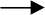 H2(55) = 7-(55 % 7)= 7 – 6 = 1That means we have to take one jump from index 5 to place 55. Finally the hash table will be -Comparison of Quadratic Probing & Double HashingThe double hashing requires another hash function whose probing efficiency is same as some another hash function required when handling random collision.The double hashing is more complex to implement than quadratic probing. The quadratic probing is fast technique than double hashing.REHASHINGRehashing is a technique in which the table   is resized,   i.e., the size of table is doubled by creating a new table. It is preferable is the total size of table is a prime number. There are situations   in which the rehashing is required.When table is completely fullWith quadratic probing when the table is filled half.When insertions fail due to overflow.In such situations, we have to transfer entries from old table to the new table by re computing their positions using hash functions.Consider we have to insert the elements 37, 90, 55, 22, 17, 49, and 87. the table size is 10 and will use hash function.,H(key) = key mod tablesize37 % 10 = 790 % 10= 055 % 10 = 522 % 10 = 217 % 10 = 7 Collision solved by linear probing 49 % 10 = 9Now this table is almost full and if we try to insert more elements collisions will occur and eventually further insertions will fail. Hence we will rehash by doubling the table size. The old table size is 10 then we should double this size for new table, that becomes 20. But 20 is   not a prime number, we will prefer to make the table size as 23. And new hash function will beH(key) key mod 23	0137 % 23 = 14	290 % 23 = 21	355 % 23 = 9	422 % 23 = 22	517 % 23 = 17	649 % 23 = 3	787 % 23 = 18	891011121314151617181920212223Now the hash table is sufficiently large to accommodate new insertions.Advantages:This technique provides the programmer a flexibility to enlarge the table size if required.Only the space gets doubled with simple hash function which avoids occurrence of collisions.EXTENSIBLE HASHINGExtensible hashing is a technique which handles a large amount of data. The data to be placed in the hash table is by extracting certain number of bits.Extensible hashing grow and shrink similar to B-trees.In extensible hashing referring the size of directory the elements are to be placed in buckets. The levels are indicated in parenthesis.For eg:	Directory(0)	(1)Levelsdata to be placed in bucketThe bucket can hold the data of its global depth. If data in bucket is more than global depth then, split the bucket and double the directory.Consider we have to insert 1, 4, 5, 7, 8, 10. Assume each page can hold 2 data entries (2 is the depth).Step 1: Insert 1, 4(0)1 = 0014 = 100We will examine last bit of data and insert the data in bucket.Insert 5. The bucket is full. Hence double the directory.1 = 001(0)(1)4 = 1005 = 101Based on last bit the data is inserted.Step 2: Insert 77 = 111But as depth is full we can not insert 7 here. Then double the directory and split the bucket. After insertion of 7. Now consider last two bits.(1)	(2)	(2)Step 3: Insert 8 i.e. 1000(2)0Thus the data is inserted using extensible hashing.Deletion Operation:If we wan tot delete 10 then, simply make the bucket of 10 empty.Delete 7.Delete 8. Remove entry from directory 00.(1)	(1)Applications of hashing:In compilers to keep track of declared variables.For online spelling checking the hashing functions are used.Hashing helps in Game playing programs to store the moves made.For browser program while caching the web pages, hashing is used.Construct a message authentication code (MAC)Digital signature.Time stampingKey updating: key is hashed at specific intervals resulting in new keyUNIT-5Binary Search Trees: Various Binary tree representation, definition, BST ADT, Implementation, Operations- Searching, Insertion and Deletion, Binary tree traversals, threaded binary trees,AVL Trees : Definition, Height of an AVL Tree, Operations – Insertion, Deletion and SearchingB-Trees: B-Tree of order m, height of a B-Tree, insertion, deletion and searching, B+ Tree.TREESA Tree is a data structure in which each element is attached to one or more elements directly beneath it.Level 0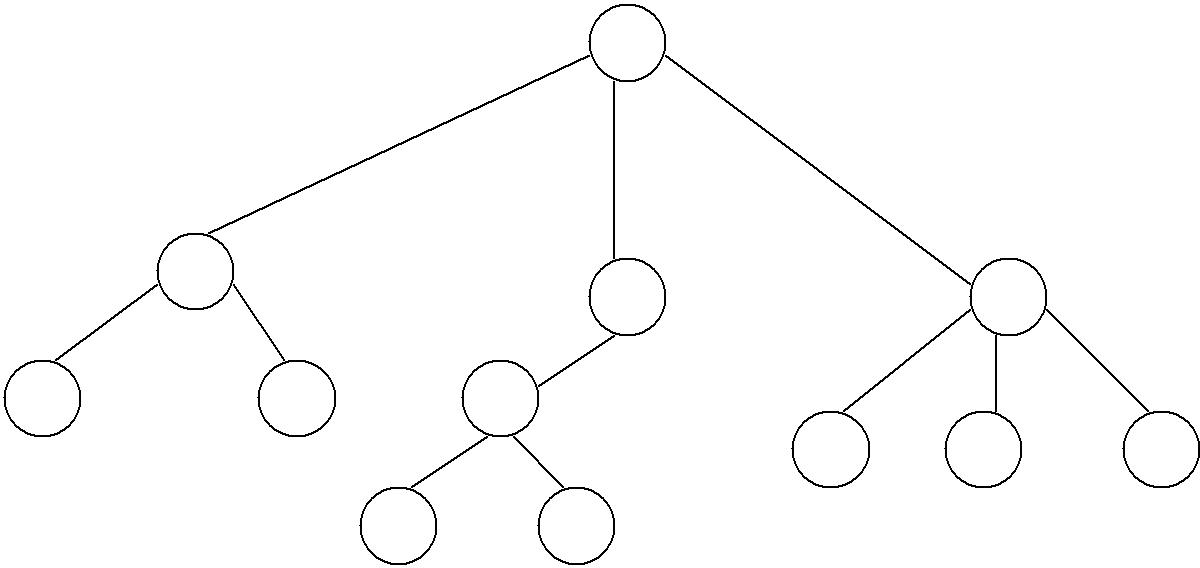 123TerminologyThe connections between elements are called branches.A tree has a single root, called root node, which is shown at the top of the tree. i.e. root is always at the highest level 0.Each node has exactly one node above it, called parent. Eg: A is the parent of B,C and D.The nodes just below a node are called its children. ie. child nodes are one level lower than the parent node.A node which does not have any child called leaf or terminal node. Eg: E, F, K, L, H, I and M arelNeaovdes. with at least one child are called non terminal or internal nodes.The child nodes of same parent are said to be siblings.A path in a tree is a list of distinct nodes in which successive nodes are connected by branches in the tree.The length of a particular path is the number of branches in that path. The degree of a node of a tree is the number of children of that node.The maximum number of children a node can have is often referred to as the order of a tree. The height or depth of a tree is the length of the longest path from root to any leaf.1.	Root: This is the unique node in the tree to which further sub trees are attached. Eg: ADegree of the node: The total number of sub-trees attached to the node is called the degree of the node.Eg: For node A degree is 3. For node K degree is 0Leaves: These are the terminal nodes of the tree. The nodes with degree 0 are always the leaf nodes. Eg: E, F, K, L,H, I, JInternal nodes: The nodes other than the root node and the leaves are called the internal nodes. Eg: B, C, D, GParent nodes: The node which is having further sub-trees(branches) is called the parent node of those sub-trees. Eg: B is the parent node of E and F.Predecessor: While displaying the tree, if some particular node occurs previous to some other node then that node is called the predecessor of the other node. Eg: E is the predecessor of the node B.Successor: The node which occurs next to some other node is a successor node. Eg: B is the successor of E and F.Level of the tree: The root node is always considered at level 0, then its adjacent children are supposed to be at level 1 and so on. Eg: A is at level 0, B,C,D are at level 1, E,F,G,H,I,J are at level 2, K,L are at level 3.Height of the tree: The maximum level is the height of the tree. Here height of the tree is 3. The height if the tree is also called depth of the tree.Degree of tree: The maximum degree of the node is called the degree of the tree.BINARY TREESBinary tree is a tree in which each node has at most two children, a left child and a right child. Thus the order of binary tree is 2.A binary tree is either empty or consists of a) a node called the rootleft and right sub trees are themselves binary trees.A binary tree is a finite set of nodes which is either empty or consists of a root and two disjoint trees called left sub-tree and right sub-tree.In binary tree each node will have one data field and two pointer fields for representing the sub-branches. The degree of each node in the binary tree will be at the most two.Types Of Binary Trees:There are 3 types of binary trees:Left skewed binary tree: If the right sub-tree is missing in every node of a tree we call it as left skewed tree.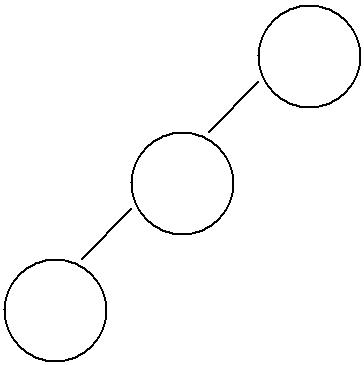 Right skewed binary tree: If the left sub-tree is missing in every node of a tree we call it is right sub-tree.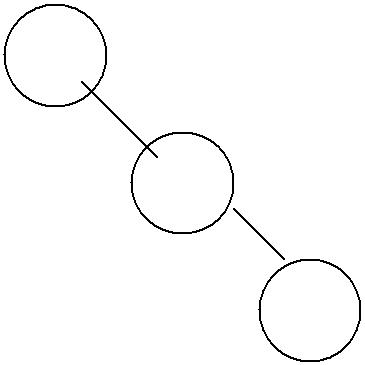 Complete binary tree:The tree in which degree of each node is at the most two is called a complete binary tree. In a complete binary tree there is exactly one node at level 0, two nodes at level 1 and four nodes at level 2 and so on. So we can say that a complete binary tree depth d will contain exactly 2l nodesat each level l, where l is from 0 to d.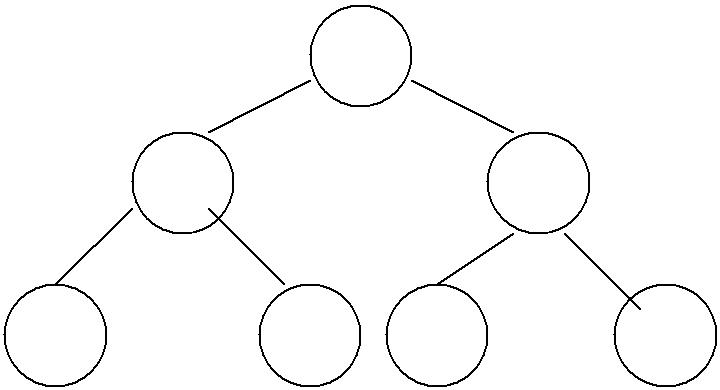 Note:A binary tree of depth n will have maximum 2n-1 nodes.A complete binary tree of level l will have maximum 2l nodes at each level, where l starts from 0.Any binary tree with n nodes will have at the most n+1 null branches.The total number of edges in a complete binary tree with n terminal nodes are 2(n-1).Binary Tree RepresentationA binary tree can be represented mainly in 2 ways:Sequential RepresentationLinked RepresentationSequential RepresentationThe simplest way to represent binary trees in memory is the sequential representation that uses one- dimensional array.The root of binary tree is stored in the 1 st location of arrayIf a node is in the j th location of array, then its left child is in the location 2J+1 and its rightchild in the location 2J+2The maximum size that is required for an array to store a tree is 2d+1-1, where d is the depth of the tree.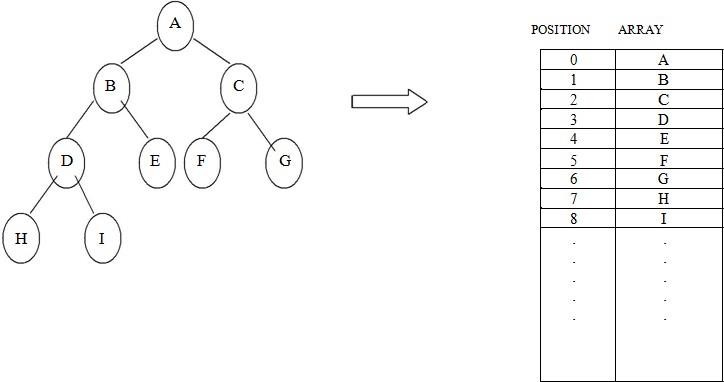 Advantages of sequential representation:The only advantage with this type of representation is that thedirect access to any node can be possible and finding the parent or left children of any particular node is fast because of the random access.Disadvantages of sequential representation:The major disadvantage with this type of representation is wastage of memory. For example in the skewed tree half of the array is unutilized.In this type of representation the maximum depth of the tree has to be fixed. Because we have decide the array size. If we choose the array size quite larger than the depth of the tree, then it will be wastage of the memory. And if we coose array size lesser than the depth of the tree then we will be unable to represent some part of the tree.The insertions and deletion of any node in the tree will be costlier as other nodes has to be adjusted at appropriate positions so that the meaning of binary tree can bepreserved.As these drawbacks are there with this sequential type of representation, we will search for more flexible representation. So instead of array we will make use of linked list to represent the tree.Linked RepresentationLinked representation of trees in memory is implemented using pointers. Since each node in a binary tree can have maximum two children, a node in a linked representation has two pointers for both left and right child, and one information field. If a node does not have any child, the corresponding pointer field is made NULL pointer.In linked list each node will look like this:Advantages of linked representation:This representation is superior to our array representation as there is no wastage of memory. And so there is no need to have prior knowledge of depth of the tree. Using dynamic memory concept one can create as much memory(nodes) as required. By chance if some nodes are unutilized one can delete the nodes by making the address free.Insertions and deletions which are the most common operations can be done without moving the nodes.Disadvantages of linked representation:This representation does not provide direct access to a node and special algorithms are required.This representation needs additional space in each node for storing the left and right sub- trees.TRAVERSING A BINARY TREETraversing a tree means that processing it so that each node is visited exactly once. A binary tree can betraversed a number of ways.The most common tree traversals areIn-orderPre-order andPost-orderPre-order	1.Visit the root	Root | Left | Right 2.Traverse the left sub tree in pre-orderTraverse the right sub tree in pre-order.In-order1.Traverse the left sub tree in in-order	Left | Root | Right 2.Visit the root3.Traverse the right sub tree in in-order.Post-order	1.Traverse the left sub tree in post-order	Left | Right | Root2.Traverse the right sub tree in post-order. 3.Visit the root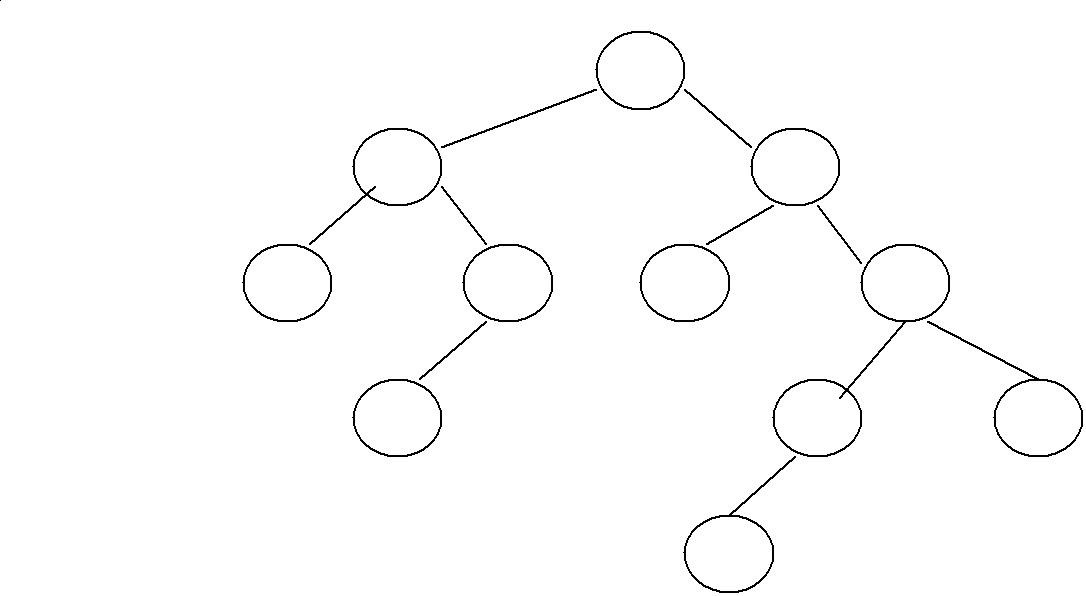 AB	CD	E	F	GH	I	JKThe pre-order traversal is: ABDEHCFGIKJ The in-order traversal is : DBHEAFCKIGJ The post-order traversal is:DHEBFKIJGCAInorder Traversal:Print 3rd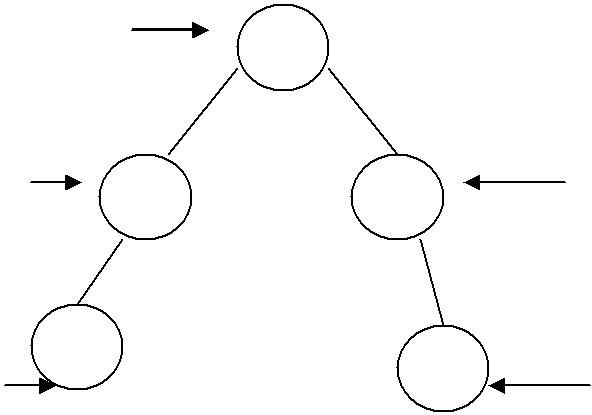 APrint 2nd	Print 4thB	DPrint 1stC	Print this	E at the lastC-B-A-D-E is the inorder traversal i.e. first we go towards the leftmost node. i.e. C so print that nodeC. Then go back to the node B and print B. Then root node A then move towards the right sub-tree print D and finally E. Thus we are following the tracing sequence of Left|Root|Right. This type of traversal is called inorder traversal. The basic principle is to traverse left sub-tree then root and then the right sub-tree.Pseudo Code:template <class T>void inorder(bintree<T> *temp){if(temp!=NULL){inorder(temp->left); cout<<”temp->data”; inorder(temp->right);}}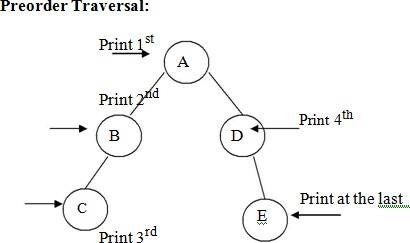 is the preorder traversal of the above fig. We are following Root|Left|Right path i.e. data at the root node will be printed first then we move on the left sub-tree and go on printing the data till we reach to the left most node. Print the data at that node and then move to the right sub- tree. Follow the same principle at each sub-tree and go on printing the data accordingly.template <class T>void preorder(bintree<T> *temp){if(temp!=NULL){cout<<”temp->data”;	preorder(temp->left); preorder(temp->right);}}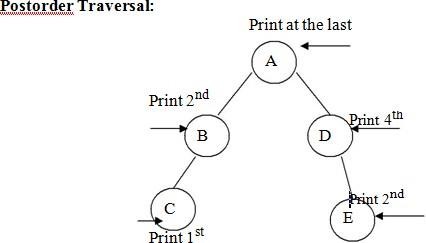 From figure the postorder traversal is C-D-B-E-A. In the postorder traversal we are following the Left|Right|Root principle i.e. move to the leftmost node, if right sub-tree is there or not if not then print the leftmost node, if right sub-tree is there move towards the right most node. The key idea here is that at each sub-tree we are following the Left|Right|Root principle and print the data accordingly.Pseudo Code:template <class T>void postorder(bintree<T> *temp){if(temp!=NULL){postorder(temp->left); postorder(temp->right); cout<<”temp->data”;}}BINARY SEARCH TREEIn the simple binary tree the nodes are arranged in any fashion. Depending on user’s desire the new nodes can be attached as a left or right child of any desired node. In such a case finding for any node is a long cut procedure, because in that case we have to search the entire tree. And thus the searching time complexity will get increased unnecessarily. So to make the searching algorithm faster in a binary tree we will go for building the binary search tree. The binary search tree is based on the binary search algorithm. While creating the binary search tree the data is systematically arranged. That means values at left sub-tree < root node value < right sub-tree values.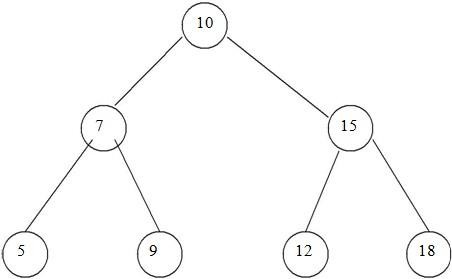 Operations On Binary Search Tree:The basic operations which can be performed on binary search tree are.Insertion of a node in binary search tree.Deletion of a node from binary search tree.Searching for a particular node in binary search tree.Insertion of a node in binary search tree.While inserting any node in binary search tree, look for its appropriate position in the binary search tree. We start comparing this new node with each node of the tree. If the value of the node which is to be inserted is greater than the value of the current node we move on to the right sub-branch otherwise we move on to the left sub-branch. As soon as the appropriate position is found we attach this new node as left or right child appropriately.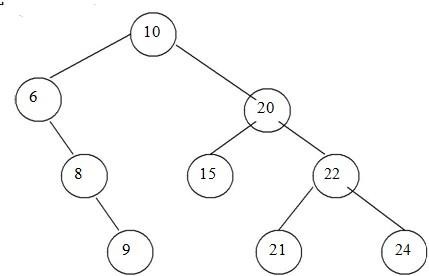 Before InsertionIn the above fig, if we wan to insert 23. Then we will start comparing 23 with value of root nodei.e. 10. As 23 is greater than 10, we will move on right sub-tree. Now we will compare 23 with 20 and move right, compare 23 with 22 and move right. Now compare 23 with 24 but it is less thanWe will move on left branch of 24. But as there is node as left child of 24, we can attach 23 as left child of 24.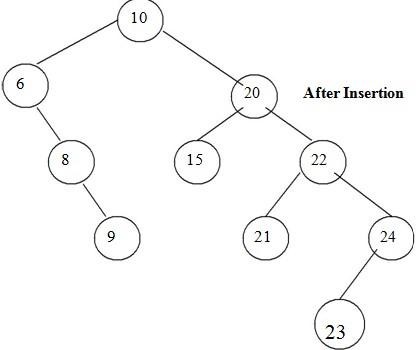 Deletion of a node from binary search tree.For deletion of any node from binary search tree there are three	which are possible.Deletion of leaf node.Deletion of a node having one child.Deletion of a node having two children.Deletion of leaf node.This is the simplest deletion, in which we set the left or right pointer of parent node as NULL.10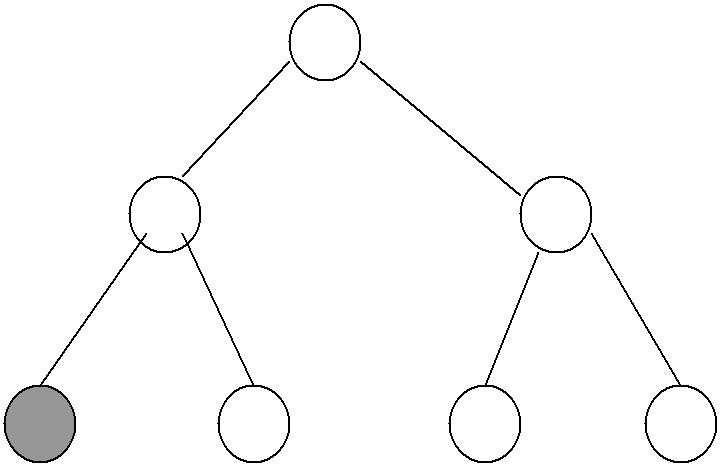 Before deletion7	155	9	12	18From the above fig, we want to delete the node having value 5 then we will set left pointer of its parent node as NULL. That is left pointer of node having value 7 is set to NULL.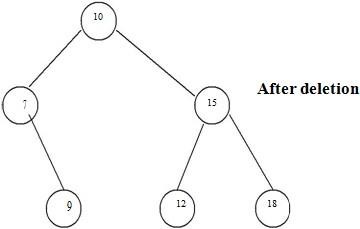 Deletion of a node having one child.To explain this kind of deletion, consider a tree as given below.If we want to delete the node 15, then we will simply copy node 18 at place of 16 and then set the node free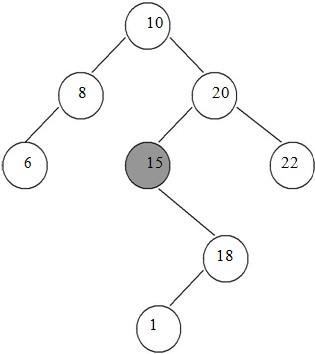 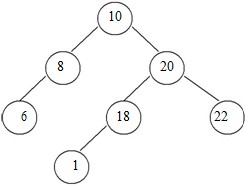 Deletion of a node having two children.Consider a tree as given below.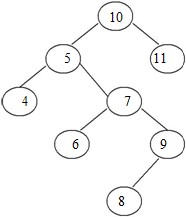 Let us consider that we want to delete node having value 7. We will then find out the inorder successor of node 7. We will then find out the inorder successor of node 7. The inorder successor will be simply copied at location of node 7.That means copy 8 at the position where value of node is 7. Set left pointer of 9 as NULL. This completes the deletion procedure.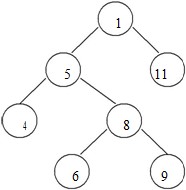 Searching for a node in binary search tree.In searching, the node which we want to search is called a key node. The key node will be compared with each node starting from root node if value of key node is greater than current node then we search for it on right sub branch otherwise on left sub branch. If we reach to leaf node and still we do not get the value of key node then we declare “node is not present in the tree”.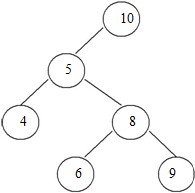 In the above tree, if we want to search for value 9. Then we will compare 9 with root node 10. As 9 is less than 10 we will search on left sub branch. Now compare 9 with 5, but 9 is greater than 5. So we will move on right sub tree. Now compare 9 with 8 but 9 is greater than 8 we will move on right sub branch. As the node we will get holds the value 9. Thus the desired node can be searched.AVL TREESAdelsion Velski and Lendis in 1962 introduced binary tree structure that is balanced with respect to height of sub trees. The tree can be made balanced and because of this retrievalof any node can be done in Ο(log n) times, where n is total number of nodes. From the name of these scientists the tree is called AVL tree.Definition:An empty tree is height balanced if T is a non empty binary tree with TL and TR as its left and right sub trees. The T is height balanced if and only ifTL and TR are height balanced.hL-hR <= 1 where hL and hR are heights of TL and TR.The idea of balancing a tree is obtained by calculating the balance factor of a tree.Definition of Balance Factor:The balance factor BF(T) of a node in binary tree is defined to be hL-hR where hL and hR are heights of left and right sub trees of T.For any node in AVL tree the balance factor i.e. BF(T) is -1, 0 or +1.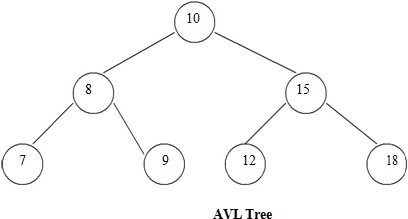 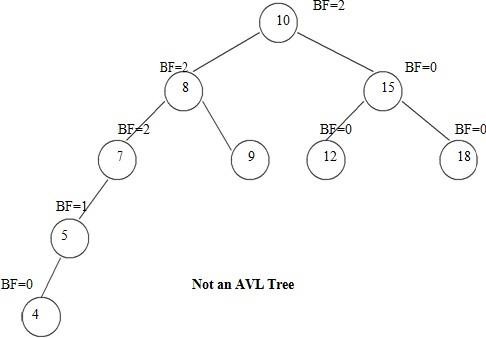 Height of AVL Tree:Theorem: The height of AVL tree with n elements (nodes) is O(log n).Proof: Let an AVL tree with n nodes in it. Nh be the minimum number of nodes in an AVL tree of height h.In worst case, one sub tree may have height h-1 and other sub tree may have height h-2. And both these sub trees are AVL trees. Since for every node in AVL tree the height of left and right sub trees differ by at most 1.HenceNh = Nh-1+Nh-2+1Where Nh denotes the minimum number of nodes in an AVL tree of height h. N0=0	N1=2We can also write it as N > Nh = Nh-1+Nh-2+1> 2Nh-2> 4Nh-4..> 2iNh-2iIf value of h is even, let i = h/2-1 Then equation becomesN > 2h/2-1N2= N > 2(h-1)/2x4 (N2 = 4)= O(log N)If value of h is odd, let I = (h-1)/2 then equation becomes N > 2(h-1)/2 N1N > 2(h-1)/2 x 1H = O(log N)This proves that height of AVL tree is always O(log N). Hence search, insertion and deletion can be carried out in logarithmic time.Representation of AVL Tree The AVL tree follows the property of binary search tree. In fact AVL trees are basically binary search trees with balance factors as -1, 0, or +1.   After insertion of any node in an AVL tree if the balance factor of any   node becomes other than -1, 0, or +1 then it is said that AVL property is violated. Then we have to restore the destroyed balance condition. The balance factor is denoted at right top corner inside the node.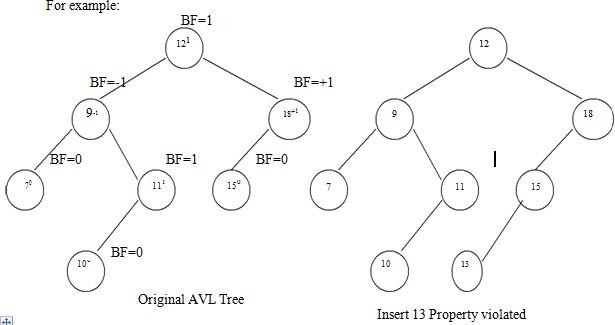 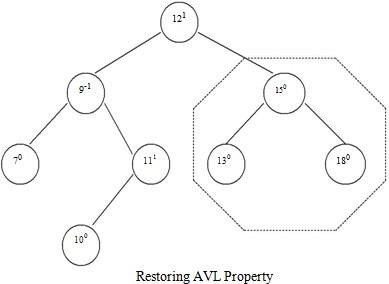  After insertion of a new node if balance condition gets destroyed, then the nodes on that path(new node insertion point to root) needs to be readjusted. That means only the affected sub tree is to be rebalanced.   The rebalancing should be such that entire tree should satisfy AVL property.In above given example-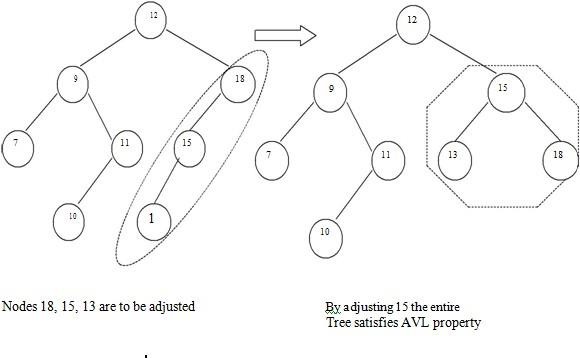 Insertion of a node.There are four different cases when rebalancing is required after insertion of new node.An insertion of new node into left sub tree of left child. (LL).An insertion of new node into right sub tree of left child. (LR).An insertion of new node into left sub tree of right child. (RL).An insertion of new node into right sub tree of right child.(RR).Some modifications done on AVL tree in order to rebalance it is called rotations of AVL treeThere are two types of rotations:Single rotation	Double rotationLeft-Left(LL rotation)	Left-Right(LR rotation)Right-Right(RR rotation)	Right-Left(RL rotation)Insertion Algorithm:Insert a new node as new leaf just as an ordinary binary search tree.Now trace the path from insertion point(new node inserted as leaf) towards root. For each node ‘n’ encountered, check if heights of left (n) and right (n) differ by at most 1.If yes, move towards parent (n).Otherwise restructure by doing either a single rotation or a double rotation.Thus once we perform a rotation at node ‘n’ we do not require to perform any rotation at any ancestor on ‘n’.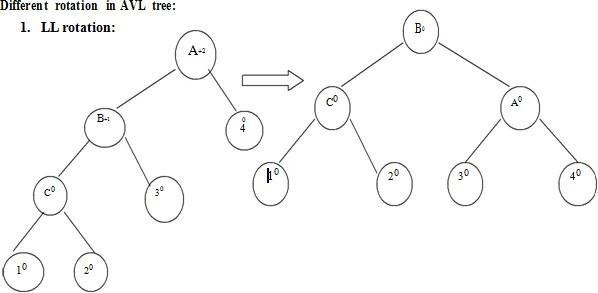 When node ‘1’ gets inserted as a left child of node ‘C’ then AVL property gets destroyed i.e. node A has balance factor +2.The LL rotation has to be applied to rebalance the nodes.RR rotation:When node ‘4’ gets attached as right child of node ‘C’ then node ‘A’ gets unbalanced. The rotation which needs to be applied is RR rotation as shown in fig.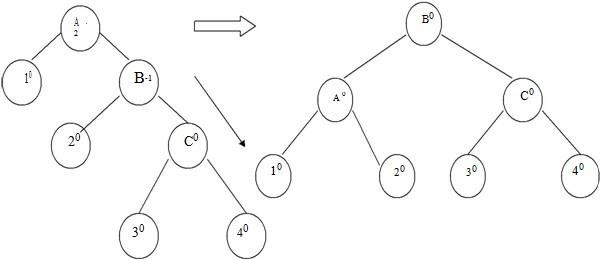 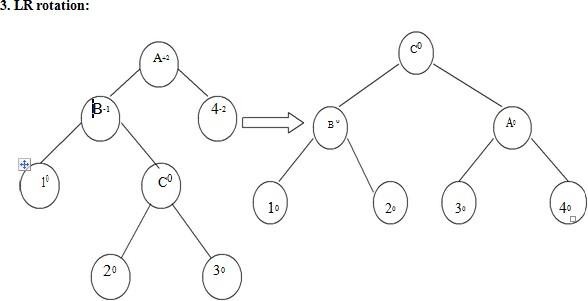 When node ‘3’ is attached as a right child of node ‘C’ then unbalancing occurs because of LR. Hence LR rotation needs to be applied.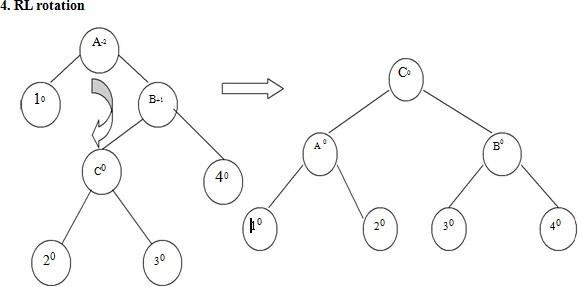 When node ‘2’ is attached as a left child of node ‘C’ then node ‘A’ gets unbalanced as its balance factor becomes -2. Then RL rotation needs to be applied to rebalance the AVL tree.Example:Insert 1, 25, 28, 12 in the following AVL tree.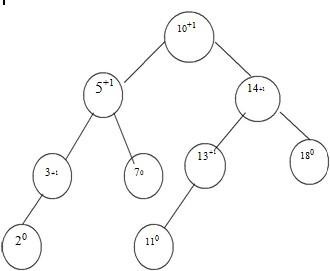 Insert 1To insert node ‘1’ we have to attach it as a left child of ‘2’. This will unbalance the tree as follows. We will apply LL rotation to preserve AVL property of it.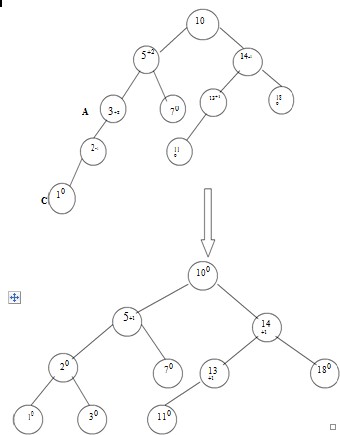  	Insert 25	We will attach 25 as a right child of 18. No balancing is required as entire tree preserves the AVL property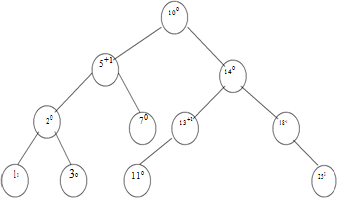 Insert 28The node ‘28’ is attached as a right child of 25. RR rotation is required to rebalance.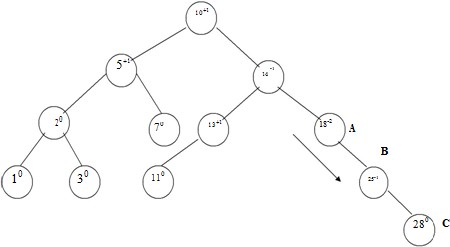 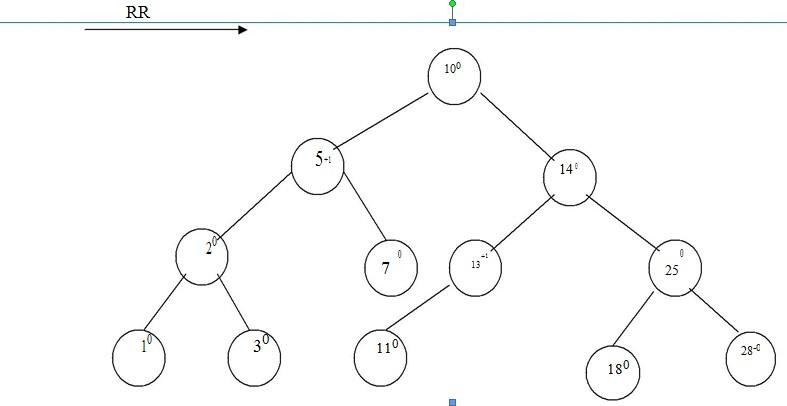 Insert 12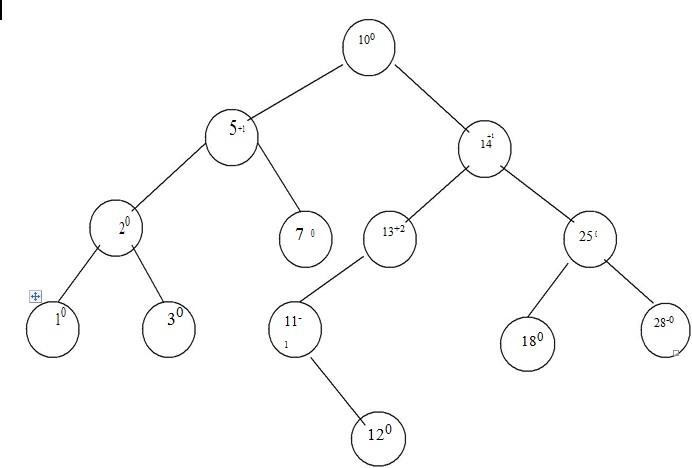 To rebalance the tree we have to apply LR rotation.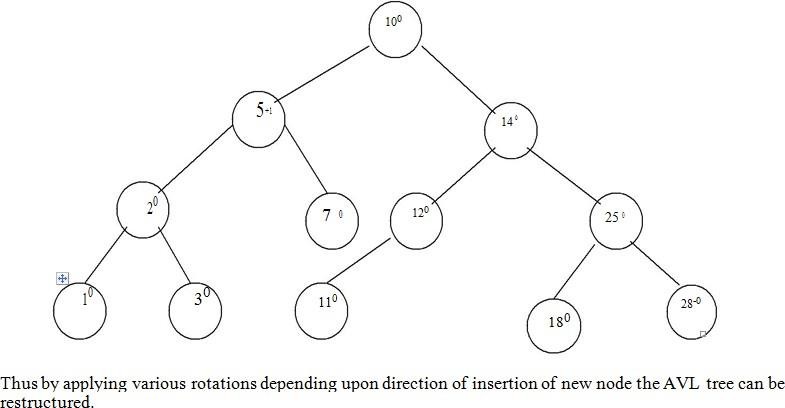 Deletion:Even after deletion of any particular node from AVL tree, the tree has to be restructured in order to preserve AVL property. And thereby various rotations need to be applied.Algorithm for deletion:The deletion algorithm is more complex than insertion algorithm.Search the node which is to be deleted.a) If the node to be deleted is a leaf node then simply make it NULL to remove.b) If the node to be deleted is not a leaf node i.e. node may have one or two children, then the node must be swapped with its inorder successor. Once the node is swapped, we can remove this node.Now we have to traverse back up the path towards root, checking the balance factor of every node along the path. If we encounter unbalancing in some sub treethen balance that sub tree using appropriate single or double rotations. The deletion algorithm takes O(log n) time to delete any node.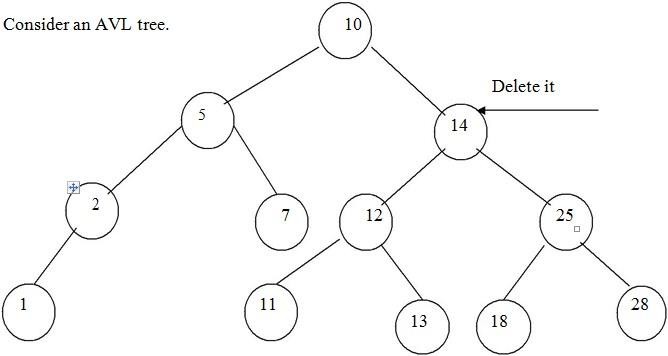 The tree becomes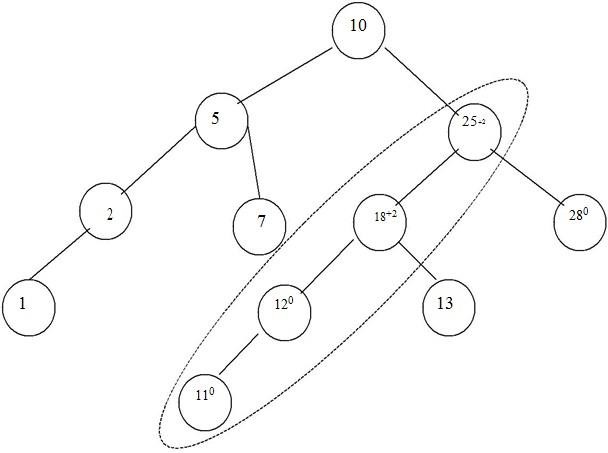 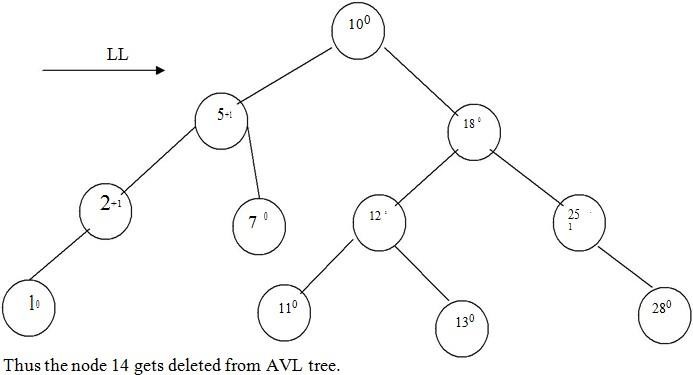 Searching:The searching of a node in an AVL tree is very simple. As AVL tree is basically binary search tree, the algorithm used for searching a node from binary search tree is the same one is used to search a node from AVL tree.The searching of a node from AVL tree takes O(log n) time.BTREESMulti-way trees are tree data structures with more than two branches at a node. The data structures of m-way search trees, B trees and Tries belong to this category of tree structures.AVL search trees are height balanced versions of binary search trees, provide efficient retrievals and storage operations. The complexity of insert, delete and search operations on AVL search trees id O(log n).Applications such as File indexing where the entries in an index may be very large, maintaining the index as m-way search trees provides a better option than AVL search trees which are but only balanced binary search trees.While binary search trees are two-way search trees, m-way search trees are extended binary search trees and hence provide efficient retrievals.B trees are height balanced versions of m-way search trees and they do not recommend representation of keys with varying sizes.Tries are tree based data structures that support keys with varying sizes.Definition:A B tree of order m is an m-way search tree and hence may be empty. If non empty, then the following properties are satisfied on its extended tree representation:The root node must have at least two child nodes and at most m child nodes.All internal nodes other than the root node must have at least |m/2 | non empty child nodes and at most m non empty child nodes.The number of keys in each internal node is one less than its number of child nodes and these keys partition the keys of the tree into sub trees.All external nodes are at the same level. v.Example: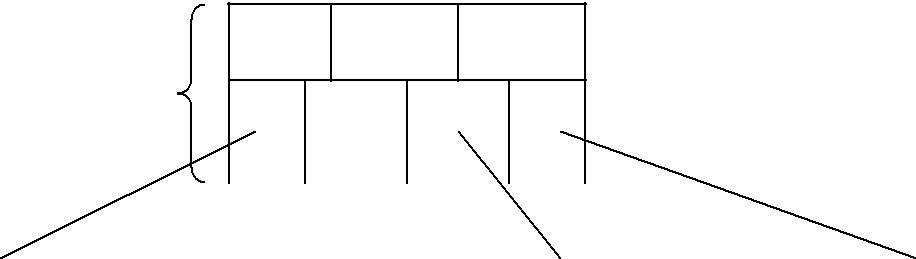 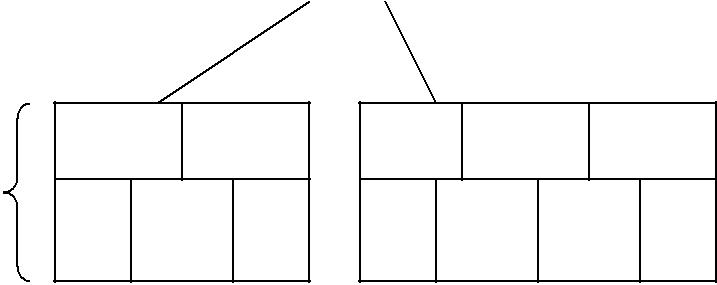 InsertionFor example construct a B-tree of order 5 using following numbers. 3, 14, 7, 1, 8, 5, 11, 17, 13, 6, 23, 12,20, 26, 4, 16, 18, 24, 25, 19The order 5 means at the most 4 keys are allowed. The internal node should have at least 3 non empty children and each leaf node must contain at least 2 keys.Step 1: Insert 3, 14, 7, 1.Step 2: Insert 8, Since the node is full split the node at medium 1, 3, 7, 8, 14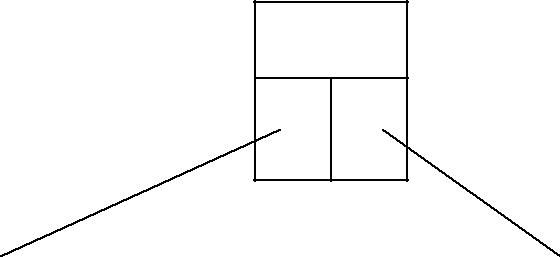 Step 3: Insert 5, 11, 17 which can be easily inserted in a B-tree.Step 4: Now insert 13. But if we insert 13 then the leaf node will have 5 keys which is not allowed. Hence 8,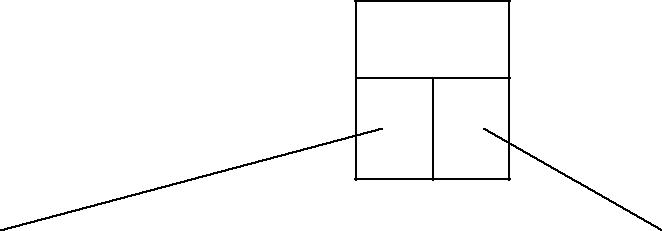 11, 13, 14, 17 is split and medium node 13 is moved up.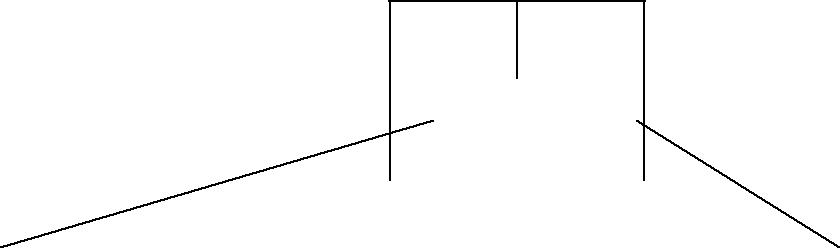 Step 5: Now insert 6, 23, 12, 20 without any split.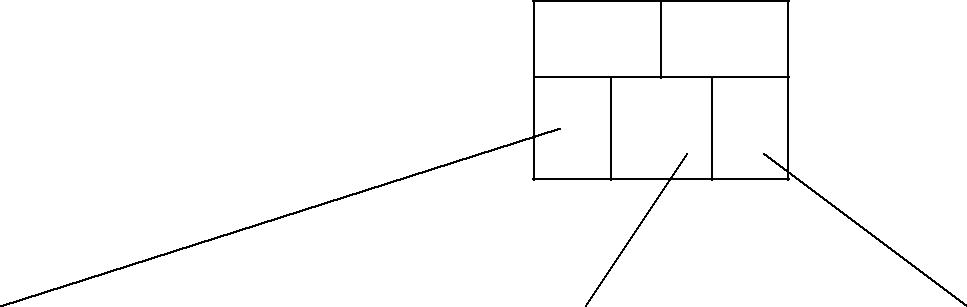 Step 6: The 26 is inserted to the right most leaf node. Hence 14, 17, 20, 23, 26 the node is split and 20 will be moved up.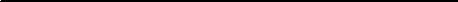 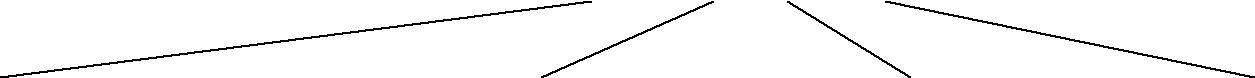 Step 7: Insertion of node 4 causes left most node to split. The 1, 3, 4, 5, 6 causes key 4 to move up.Then insert 16, 18, 24, 25.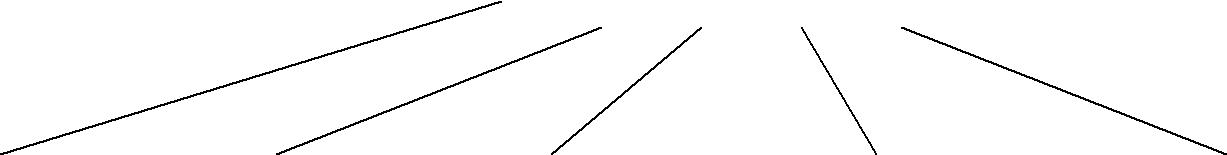 Step 8: Finally insert 19. Then 4, 7, 13, 19, 20 needs to be split. The median 13 will be moved up to from a root node.The tree then will be -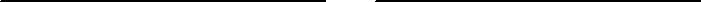 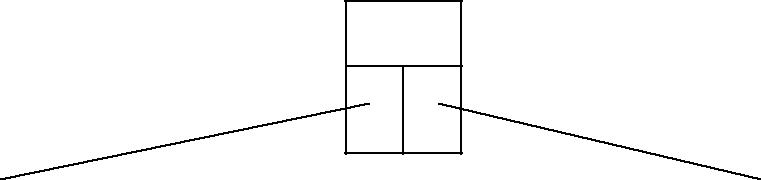 Thus the B tree is constructed.Deletion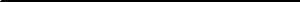 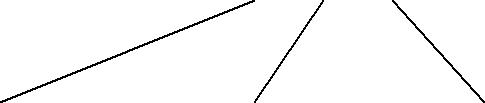 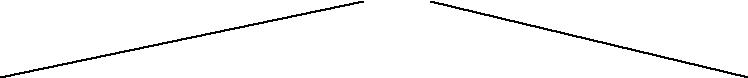 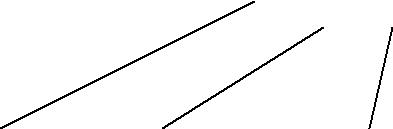 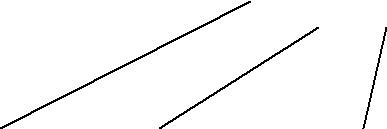 Consider a B-tree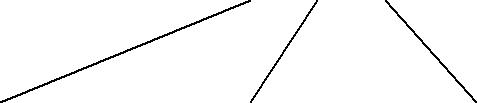 Delete 8, then it is very simple.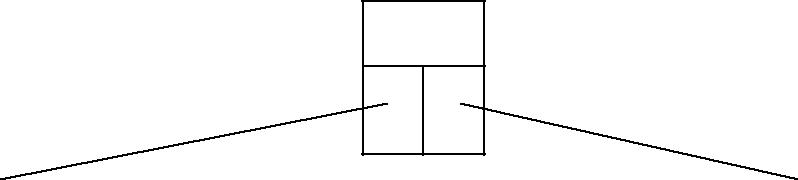 13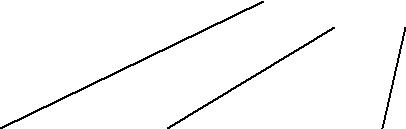 Now we will delete 20, the 20 is not in a leaf node so we will find its successor which is 23, Hence 23 will be moved up to replace 20.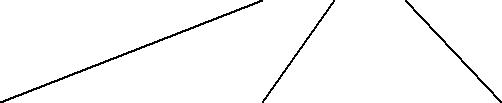 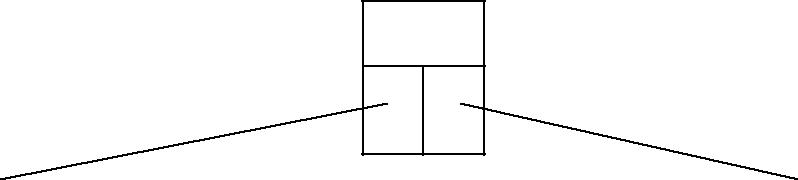 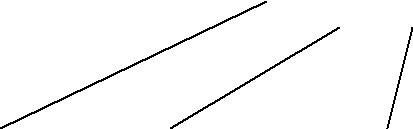 Next we will delete 18. Deletion of 18 from the corresponding node causes the node with only one key, which is not desired (as per rule 4) in B-tree of order 5. The sibling node to immediate right has an extra key. In such a case we can borrow a key from parent and move spare key of sibling up.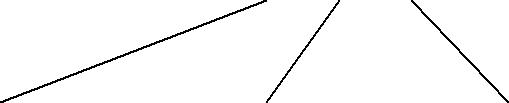 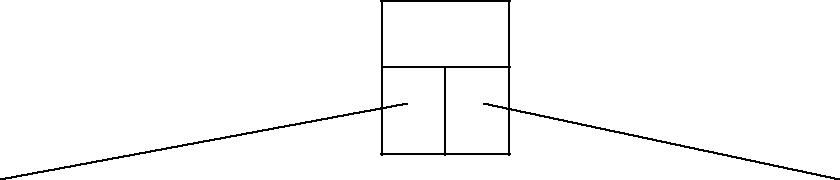 Now delete 5. But deletion of 5 is not easy. The first thing is 5 is from leaf node. Secondly this leaf node has no extra keys nor siblings to immediate left or right. In such a situation we can combine this node with one of the siblings. That means remove 5 and combine 6 with the node 1, 3. To make the tree balanced we have to move parent’s key down. Hence we will move 4 down as 4 is between 1, 3, and 6. The tree will be-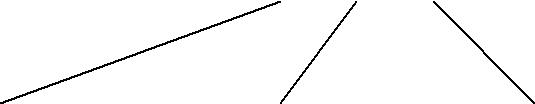 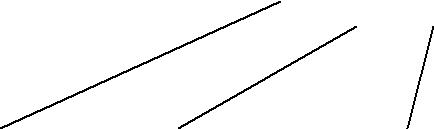 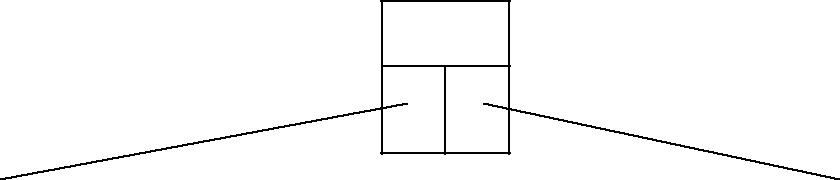 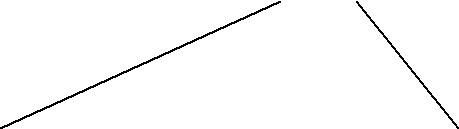 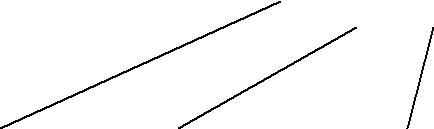 But again internal node of 7 contains only one key which not allowed in B-tree. We then will try to borrow a key from sibling. But sibling 17, 24 has no spare key. Hence we can do is that, combine 7 with 13 and 17,Hence the B-tree will beSearching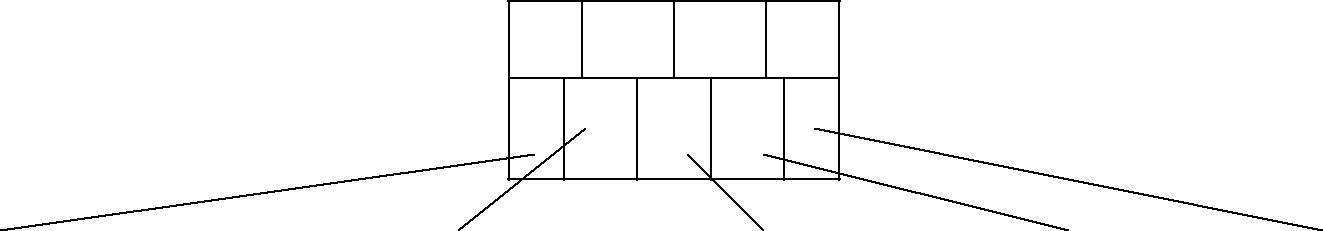 The search operation on B-tree is similar to a search to a search on binary search tree. Instead of choosing between a left and right child as in binary tree, B-tree makes an m-way choice. Consider a B-tree as given below.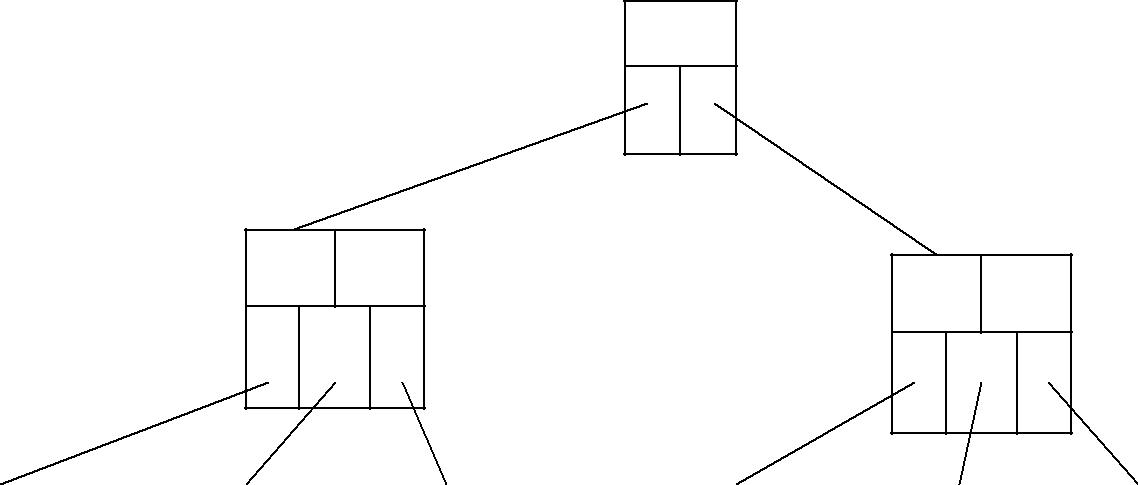 If we want to search 11 then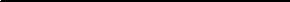 11 < 13 ; Hence search left node11 > 7 ; Hence right most node11 > 8 ; move in second blocknode 11 is foundThe running time of search operation depends upon the height of the tree. It is O(log n).Height of B-treeThe maximum height of B-tree gives an upper bound on number of disk access. The maximum number of keys in a B-tree of order 2m and depth h is1 + 2m + 2m(m+1) + 2m(m+1)2 + . . .+ 2m(m+1)h-1h= 1 + ∑ 2m(m+1)i-1i=1The maximum height of B-tree with n keyslog m+1   n	= O(log n)2mB+ TreesMost implementations use the B-tree variation, the B+-tree.In the B-tree, every value of the search field appears once at some level in the tree, along with the data pointer to the record, or block where the record is stored.In a B+ tree, data pointers are stored only at the leaf nodes, therefore the structure of the leaf nodes vary from the structure of the internal (non leaf) nodes.If the search field is a key field, the leaf nodes have a value for every value of the search field, along with the data pointer to the record or block.If the search field is a non key field, the pointer points to a block containing pointers to the data file records, creating an extra level of indirection (similar to option 3 for the secondary indexes)The leaf nodes of the B+ Trees are linked to provide ordered access on the search field to the record.  The first level is similar to the base level of an index.Some search field values in the leaf nodes are repeated in the internal nodes of the B+ trees, in order to guide the search.B+ Tree Example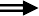 B+ Tree Internal Node StructureEach internal node is of the form <P1, K1, P2, K2, …., Pq-1, Kq-1, Pq>, where q<=p and each Pi is a tree pointer.Within each internal node, K1 < K2 < ….< Kq-1.For all search field values X in the subtree pointed at by Pi, we have:Ki-1 < X <= Ki for 1 < i < q;X <=K for i = 1;and Ki-1 < X for i = q.Each internal node has at most, p tree pointers.Each internal node, except the root, has at least p/2 tree pointers. The root node has at least two tree pointers if it is an internal node.An internal node with q pointers, q <=p, has q-1 search field values.B+ Tree Leaf Node StructureEach leaf node is of the form, <<K1, Pr1>, <K2, Pr2>,… ,<Kq-1, Prq-1>, Pnext> where q<=p, each Pri is a data pointer, and Pnext points to the next leaf node of the B+ tree.Within each leaf node, K1 < K2 < …< Kq-1, q<=pEach Pri is a data pointer that points to the record whose search field value is Ki, or to a file block containing the record (or a block of pointers if the search field is not a key field)Each leaf node has at least p/2 values.All leaf nodes are at the same level.B+ Tree InformationBy starting at the leftmost block, it is possible to traverse leaf nodes as a linked list using the Pnext pointers. This provides ordered access to the data records on the indexing field.Entries in internal nodes of a B+ tree include search values and tree pointers, without any data pointers, more entries can be stored into an internal node of a B+ tree, than for a B-tree.Therefore the order p will be larger for a B+ tree, which leads to fewer B+ tree levels, improving the search time.The order p can be different for the internal and leaf nodes, because of the structural differences of the nodes.Example 6 from TextTo calculate the order p of a B+ Tree. suppose the search key field is V = 9 bytes long, the block size is B = 512 bytes, a record pointer is Pr = 7 bytes and a block pointer is P = 6 bytes. An internal node of the B+ trees can have up to p tree pointers and p – 1 search field values, which must fit into a single block.Calculate the value of p for an internal node:p*P + (p-1)*V <= 512 p*6 + (p-1)*9 <= 512 6p + 9p –9 <= 51215p <= 522p = 34 which means that each internal node can hold up to 34 tree pointers, and 33 search key values.Calculate the value of p for a leaf node:6 bytes9 bytes7 bytes(pleaf)*((Pr + V)) + P <= 512 16pleaf + 6 <= 512pleaf <= 506/16pleaf = 31 which means each leaf node can hold up to pleaf = 31 value/data pointer combinations, assuming data pointers are record pointers.Example 7 from TextSuppose that we construct a B+ tree on the field of Example 6. To calculate the approximate number of entries of the B+ tree we assume that each node is 69 percent full. On average, each internal node will have 34 * 0.69 or approximately 23 pointers, and hence 22 values. Each leaf node, on the average will hold 0.69*pleaf = 0.69*31 or approximately 21 data record pointers. A B+ tree will have the following average number of entries at each level.Leaf Level:	12,167 nodes 255,507 record pointersWhen we compare this result with the previous B-tree example (Example 5), we can see that the B+ tree can hold up to 255,507 record pointers, whereas a corresponding B-tree can only hold 65,535 entries.Insertion and Deletion with B+-trees.The following example has p = 3, and pleaf = 2 Points to Note:Every key value must exist at the leaf level, because all data pointers are at the leaf level,Every value appearing in an internal node, also appears as the rightmost value in the leaf level of the subtree pointed at by the tree pointer to the left of the value.When a leaf node is full, and a new entry is inserted there, the node overflows and must be split. The first j = (pleaf+1)/2 entries (in the example 2 entries) in the original node are kept there, and the remaining entries are moved to the new leaf node. The entry at position j is copied/replicated and moved to the parent node.When an internal node is full, and a new entry is to be inserted, the node overflows and must be split into 2 nodes. The entry at position j is moved to the parent node. The first j-1 entries are kept in the original node, and the last j+1 entries are moved to the new node.To practice B+ Tree insertion, complete Exercise 14.15 in Chapter 14 of the course text.prevdatanextNULL40NULL4030A[0]A[1]A[2]A[3]A[4]A[5]A[6]A[7]2557483810918433AlgorithmWorst caseAverage caseBest caseBubble sortO(n2)O(n2)O(n2)selection sortO(n2)O(n2)O(n2)Insertion sortO(n2)O(n2)O(n2)Quick sortO(n log n)O(n log n)O(n2)Merge sortO(n log n)O(n log n)O(n log n)Heap sortO(n log n)O(n log n)O(n log n)Linear searchO(n)O(n)O(1)Binary searchO(log n)O(log n)O(1)110NULL420NULL420NULL780NULL780NULL780ULL780ULL780ULLKeyvaluearray of pointer00010110	11(1)(1)(1)100001Note that the level was increased1000101when we insert 7. Now on deletionof 7, the level should get decremented.Left ChildDataRight Child113377141477131320204477131320204477171724245Root:1 node22 entries23 pointersLevel 1:23 nodes506 entries529 pointersLevel 2:529 nodes11,638 entries12,167 pointers